甘州区邮政电商快递物流生产处理及储运配送中心建设项目-天然气辐射采暖工程招 标 文 件委托单位：源祥建设（集团）有限公司目录第一部分 招标公告 ............................................................ 4第二部分 投标人须知 .......................................................... 9一、供应商须知前附表...................................................... 10二、总则.................................................................. 14三、采购文件.............................................................. 16四、投标文件的编制........................................................ 17五、投标文件的递交........................................................ 18六、开标与评标............................................................ 18七、落实采购政策须满足的要求.......................................... 21八、授予合同.............................................................. 33第三部分 项目技术规格、服务标准、验收 ....................................... 35第四部分 投标文件格式 ....................................................... 41一、资格证明文件.......................................................... 44（一）投标函 .......................................................... 44（二）法定代表人授权委托书 ............................................ 45（三）营业执照及开户许可证 ............................................ 47（四）财务状况报告 .................................................... 48（五）依法缴纳税收证明材料 ............................................ 49（六）同类工程业绩证明文件         .................................... 50（七）具备履行合同所必需设备和专业技术能力的声明函 .................... 51（八）参加采购活动中没有重大违法记录书面声明 .......................... 52（九）信用记录查询结果 ................................................ 53（十）招标文件规定的其他资格证明文件 .................................. 54（十一）供应商诚信承诺书 .............................................. 55二、投标文件封面.......................................................... 56三、商务文件.............................................................. 57（一）企业基本情况 .................................................... 572（二）商务条件响应表/偏离表 ........................................... 59（三）企业业绩 ........................................................ 60（四）招标文件规定的其他资料 .......................................... 61四、技术文件.............................................................. 66（一）技术投标文件 .................................................... 66（二）技术要求响应表/偏离表 ........................................... 67五、报价文件.............................................................. 68一、开标一览表 ........................................................ 68二、投标分项报价表 .................................................... 69三、优先类节能产品、环境标志产品统计表 ................................ 70四、优先类节能产品、环境标志产品证明材料 .............................. 71五、中小企业声明函 .................................................... 72六、小型、微型企业证明材料 ............................................ 73七、小型、微型企业产品统计表 .......................................... 74八、残疾人福利性单位声明函 ............................................ 75九、残疾人福利性单位产品统计表 ........................................ 76十、监狱企业声明函 .................................................... 77十一、监狱企业产品统计表 .............................................. 78十二、招标文件规定的其他价格扣除证明材料 .............................. 79第五部分 拟签订的合同文本 ................................................... 80一、合同格式.............................................................. 82二、合同专用条款.......................................................... 82三、合同通用条款.......................................................... 83第六部分 评标方法 ............................................................ 923第一部分 招标公告4甘州区邮政电商快递物流生产处理场及储运配送中心建设项目——天然气辐射采暖工程时间：2023-08-21点击：48来源：源祥建设（集团）有限公司甘州区邮政电商快递物流生产处理场及储运配送中心建设项目天然气辐射采暖工程第一章 招标公告根据生产经营工作需要，甘州区邮政电商快递物流生产处理场及储运配送中心建设项目天然气辐射采暖工程需进行招标，本次采取  公开招标  的方式确定，欢迎合格的供应商参加投标，现将有关事宜公告如下：一、项目概况与招标范围1、招标单位：源祥建设（集团）有限公司2、项目名称：甘州区邮政电商快递物流生产处理场及储运配送中心建设项目市电、变电、天然气辐射采暖、柴油发电机、冷库。3、工程概况： 本次招标材料用于甘州区邮政电商快递物流生产处理场及储运配送中心建设项目天然气辐射采暖工程。4、计划工期：1个月，具体时间以合约为准。5、招标范围：采购数量和技术要求1、燃气辐射供暖设备采购数量    2、设计说明及参数 ：3、基本要求：6、现场踏勘：招标人不同意安排勘察现场，投标人课自行前往，费用自理。7、标段划分：本项目不划分标段。二、投标人资格要求1、投标人必须是中国境内注册的企业法人，并具有与本招标项目相应的供货能力。提供营业执照、税务登记证、组织机构代码证等证件；营业范围应符合本项目招标内容；“三证合一”的须提供副本复印件，并加盖企业公章；2、信誉要求：投标人须为未被列入“信用中国”网站（www.creditchina.gov.cn）记录失信被执行人或重大税收违法案件当事人名单或严重违法失信行为记录名单、不处于中国政府采购网（www.ccgp.gov.cn）政府采购严重违法失信行为信息记录中的禁止参加政府采购活动期间的方可参加本项目的投标。（自公告发出之日起至投标截止日前在“信用中国”网站（www.creditchina.gov.cn）、中国政府采购网（www.ccgp.gov.cn）查询结果为准，如相关失信记录已失效，投标人须提供相关证明资料）；3、业绩要求：申请人近三年（即2020年8月至今）具有与本招标项目类似的业绩，已签订的合同为依据，若为单价合同，需提供能证明合同总价的辅助资料（如结算单等）；4、其他要求：参加该项目投标活动近3年内在经营活动中没有重大违法记录的书面声明。企业呗有关部门责令停业，企业财产被查封、冻结或者处于破产状态的；在公司黑名单库中的单位，不允许参加本项目投标（投标人自行作出书面承诺，并加盖公章）；5、申请人须提供有无财产冻结的说明及未被法院列为失信被执行人名单的承诺；6、申请人不得存在下列情形之一：不具有独立法人资格的附属机构（单位）；被责令停业的；被暂停或取消投标资格的；财产被接管或冻结的；在最近三年内有骗取中标或严重违约或重大工程质量问题、安全问题的或者呗招标人列入黑名单的；法律法规禁止的其他事项；单位负责人为同一人或者存在直接控股、管理关系的不同投标人，不得参加同一标段投标；7、本项目不接受联合体投标；8、法定代表人身份证明书和法定代表人授权委托书按招标文件要求的格式填写，加盖单位公章（必须为鲜章，电子签章无效），并附身份证复印件，否则视为自动放弃投标；9、本次招标为资格后审，各投标人自行判断是否符合本次招标的投标人资格要求，并在投标文件中提供相应证明文件，不符合资格要求者一律按废标处理！三、招标文件的获取请有意向的单位于 2023 年 8 月    日至 2023 年 8 月     日，上午8:00至12:00时，下午14:30时至18:00(北京时间，下同)，联系招标人获取招标文件（电子版）。源祥建设（集团）有限公司联系人：冯经理   联系电话：18093605100注：1、在招标文件规定的获取时间内，若发现阻挠报名、恶意劝退等行为，投标单位及时给纪检（审计）监察部反映投诉，投诉电话：0931-8251950。2、投标人应仔细阅读和检查招标文件的全部内容，如发现缺页或附件不全，以及对招标文件有任何疑问，应及时向招标人提出，以便补齐或说明。如有疑问，应在投标截止日1日前以书面形式(包括信函、电报、传真等可以有形地表现所载内容的形式，下同)，要求招标人对招标文件予以澄清。若未按时提出反馈，招标人视认为投标人对本次招标的招标文件无任何异议。四、投标文件的递交1、递交投标文件的截止时间（投标截止时间）为2023年   月    日    时    分，地点为中国邮政集团有限公司张掖市分公司（   ）室。开标时间：2023年   月    日    时    分开标地点：中国邮政集团有限公司张掖市分公司（   ）室。2、逾期送达、未送达指定地点或者未按规定密封的投标文件，招标人不予受理。五、公告发布媒介本公告在甘肃经济信息网（网址：www.gsei.com.cn）发布。六、联系方式招标人：源祥建设（集团）有限公司联系人：冯经理联系电话：18093605100第二部分 投标人须知9一、供应商须知前附表（本表关于投标所需的具体资料是对供应商须知的具体补充和修改，如有矛盾，以本附表为准）序号名称内容1招标人 联系人：冯九春电 话：18093605100名称：地址：联系人：2集中采购机构3456项目名称招标内容资金来源天然气辐射采暖（具体内容及要求详见招标文件第五部分项目技术规格、服务标准、验收）自筹项目预算金额及最高限价预算金额：壹佰叁拾伍万元整（1250000.00元）最高限价：壹佰叁拾伍万元整（1350000.00元）采购资金的支付 支付方式：安装验收完成后 30日内支付工程款的 70%，剩余资7方式金三年内前付清，预留质量保证金 3%。甘州区邮政电商快递物流生产处理及储运配送中心建设项目-天然气辐射采暖公工程投标人资格、能力和资信证明要求符合《中华人民共和国政府采购法实施条例》第十七条，参加政府采购活动的供应商应当具备《中华人民共和国政府采购法》第二十二条规定的条件，且满足招标文件的具体要求：1）具有独立承担民事责任的能力；投标人应当提交的资格、资信证明资料8①提供合法有效的含社会统一信用代码和二维码标识的法人营业执照副本复印件并加盖公章，确保二维码清晰可查；②提供法人授权书（授权书内容包含法人代表身份证（正反面复印件）和被授权人身份证（正反面复印件））（注：若法定代表人直接参加项目投标只需提供法定代表人身份证明即可）；10项目名称招标内容资金来源甘州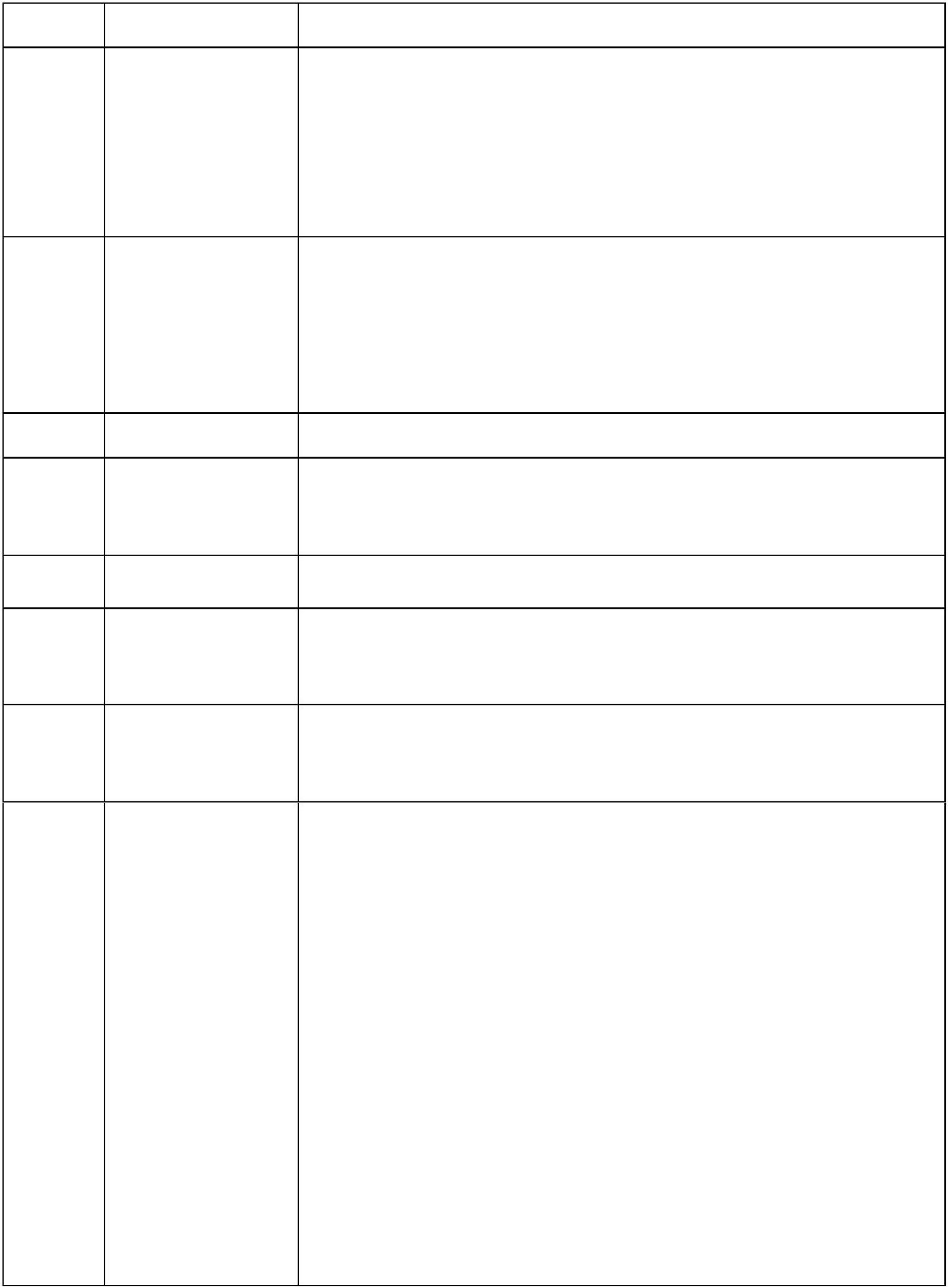 2）具有良好的商业信誉和健全的财务会计制度；提供上一年度财务审计报告或财务会计报表，成立不足办年的公司提供银行资信证明，和公司健全的财务会计制度；5) 供 应 商 须 为 未 被 列 入 “ 信 用 中 国 ” 网 站（www.creditchina.gov.cn）信用服务中“失信被执行人查询”及“重大税收违法案件查询”及“政府采购严重违法失信名单”查询名单；不处于中国政府采购网（www.ccgp.gov.cn）“政府采购严重违法失信行为信息记录”中的禁止参加政府采购活动期间的方可参加本项目的投标。提供申明函自招标公告发布之日起至递交投标文件截止时间前在“信用中国”、中国政府采购网”网站查询结果为准，如相关失信记录已失效，供应商需提供相关证明资料。6）具有履行合同所必需的设备、人员和专业技术能力的相关证明材料；提供具有履行合同所必需的设备、人员和专业技术能力的声明函及相关证明材料；7）法律、行政法规规定的其他条件。2、供应商递交备查的其它证明文件及材料：1）本项目的特定资格要求：无。2）供应商在提交投标文件时须提交投标承诺书（格式自拟），其承诺内容包括：供应商具备本项目投标资格，投标文件中资格及证明材料均真实有效（所有资料均提供原件扫描件，加盖电子印章导入电子投标文件中），如有违法行为由供应商自行承担负责。按招标文件要求自行提供，不提供的不利后果由供应商自行承担。注：供应商提交的所有证明文件及材料必须清晰、准确、真实。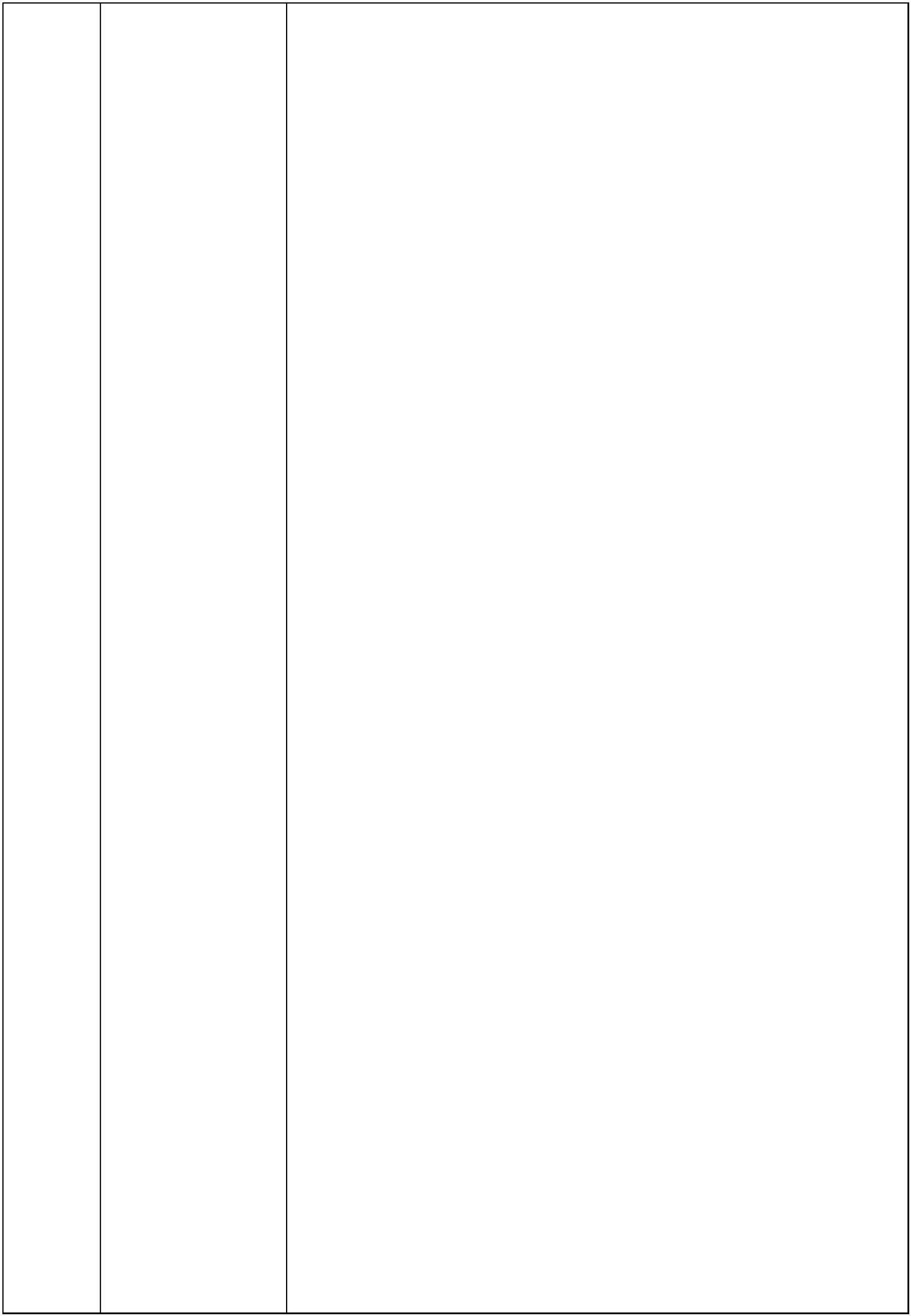 本次采购采用公开招标方式。投标供应商递交的纸质投标文件为准9招标方式评分办法综合评分法1011评标委员会认为投标人的报价明显低于其他通过符合性审查投标人的报价，有可能影响产品质量或者不能诚信履约的，应当要求其在评标现场合理的时间内提供书面说明，必要时提交相关证明材料；投标人不能证明其报价合理性的，评标委员会应当将其作为无效投标处理。不合理报价说明及措施供货及安装服务期：合同签订后 30天内；供货及安装服务地点：采购人指定地点；货物、服务提供的时间、地点、方式12供货服务方式：由供应商自行运输至采购人指定地点。131415质量标准踏勘现场满足招标人要求的技术规范本项目不组织现场踏勘，供应商如需踏勘，请与采购方联系，自行安排踏勘时间，费用自理。资格审查方式资格后审投标人信用信息 详见：第三部分第一项《政府采购活动中查询及使用信用记录16查询相关事宜的有关问题》1718投标有效期评标委员会60日历天（从投标截止之日起）评标委员会成员人数为 3人，其中建设单位代表 1 人，其余专家12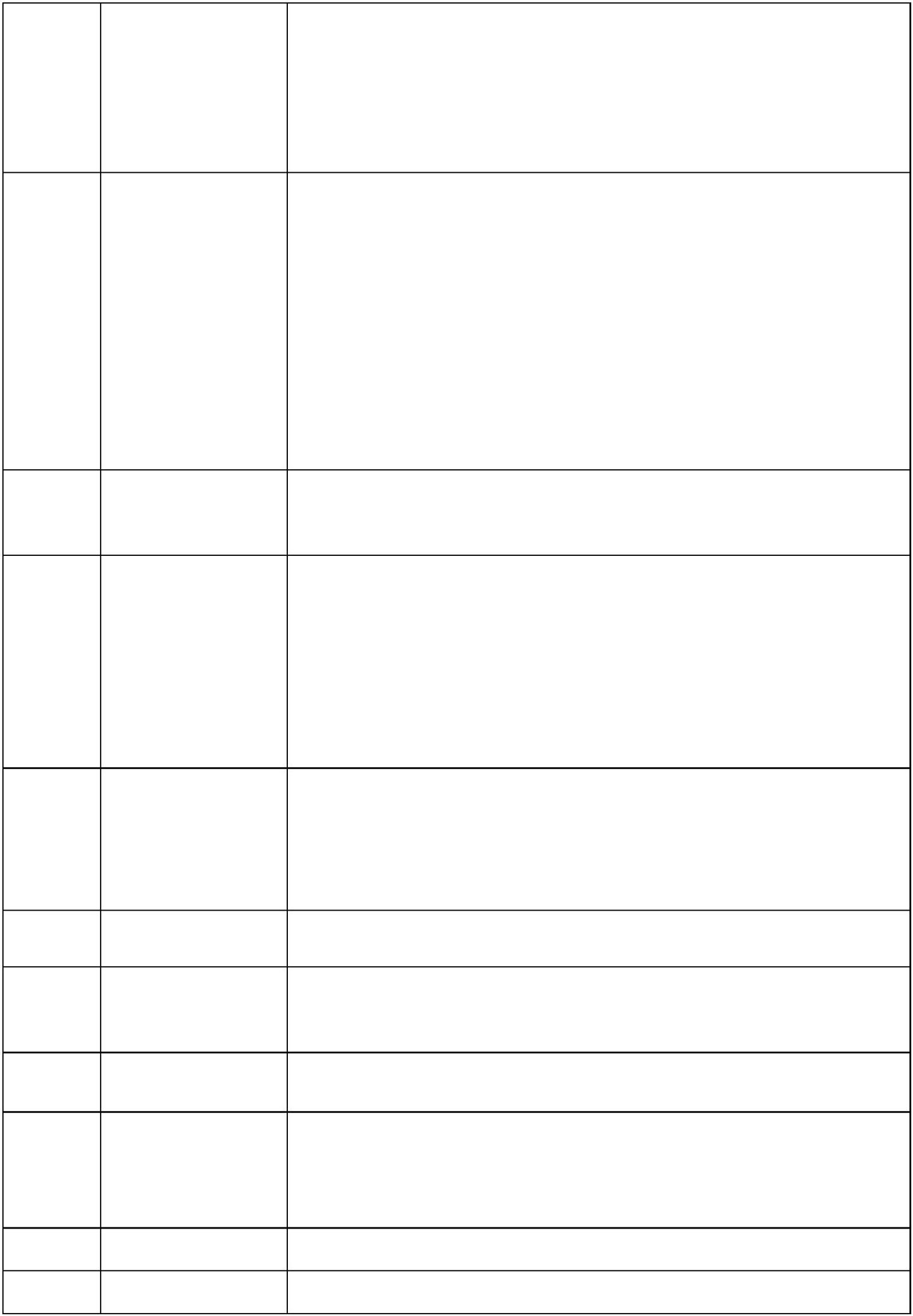 在张掖市公共资源交易综合评标（评审）专家库分类专家中随机抽取；监督单位：中国邮政集团有限公司张掖市分公司1920投标语言中文供应商在投标文件递交截止时间前通过投标工具制作投标文件并邮寄加密投标文件，邮寄地址：甘肃省张掖市甘州区县府街延伸段祥和丽居办公楼三楼   收件人：冯九春  18093605100   外封套写明：项目名称，投标人名称，开标时间前不得开封投标文件要求拆封时间：2023年 09 月 12 日 15 :00分至 18:10分（北京时间）开标时间及解密时间2122开标时间：2023年 09 月 12日 15:00分（北京时间）□是保证金金额：无投标保证金否采购人授权评标委员会推选排名第一的供应商为拟中标供应商。232425拟中标人的确定中标公告将在甘肃经济信息网上予以公告。请中标供应商凭有效身份证明证件，在公示期后 2日内到源祥建设（集团）有限公司领取中标通知书。中标通知书领取政府采购合同应在领取成交通知书后5日内签订，并送至集采机构备案，且政府采购合同将在 2个工作日内，在甘肃经济信息网上公告。政府采购合同公告备案26政府采购优惠政策说明2713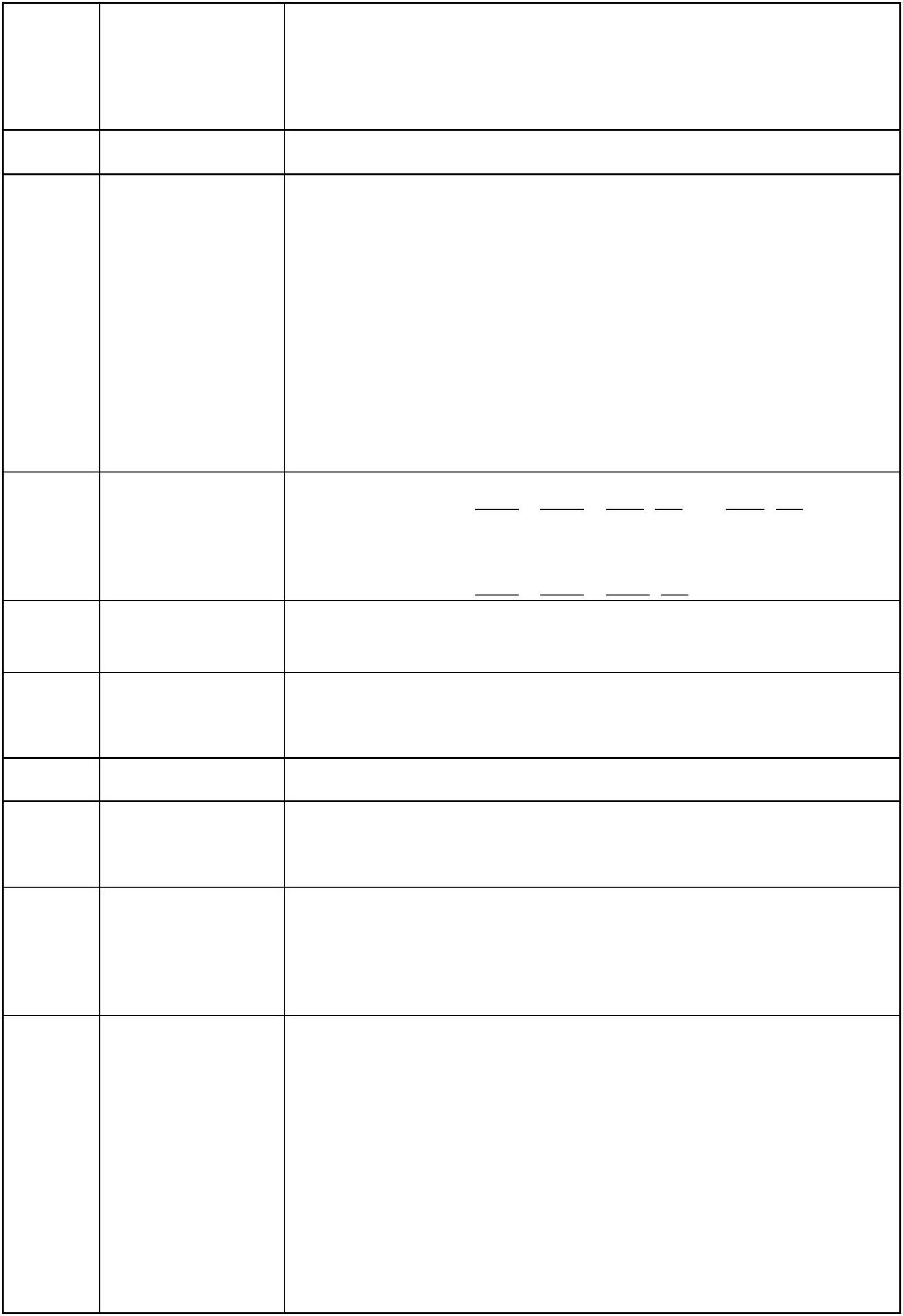 2829中小企业预留联合体投标本项目是否中小企业预留：/不接受30其他二、总则（一）适用范围本招标文件仅适用于本招标公告中所列的招标范围。（二）定义1、“委托单位”系指依法进行政府采购的国家机关、事业单位、团体组织、企业，本项目的采购人是源祥建设（集团）有限公司。2、“招标代理机构”本项目不设立。3、“投标人”系指向招标代理机构提交投标文件并向采购人提供货物及相应服务的法人及委托代理人。4、“招标文件”是指由招标人发出的文本、文件，包括全部章节和附件。5、“投标文件”是指供应商根据本招标文件向采购人提交的全部文件。14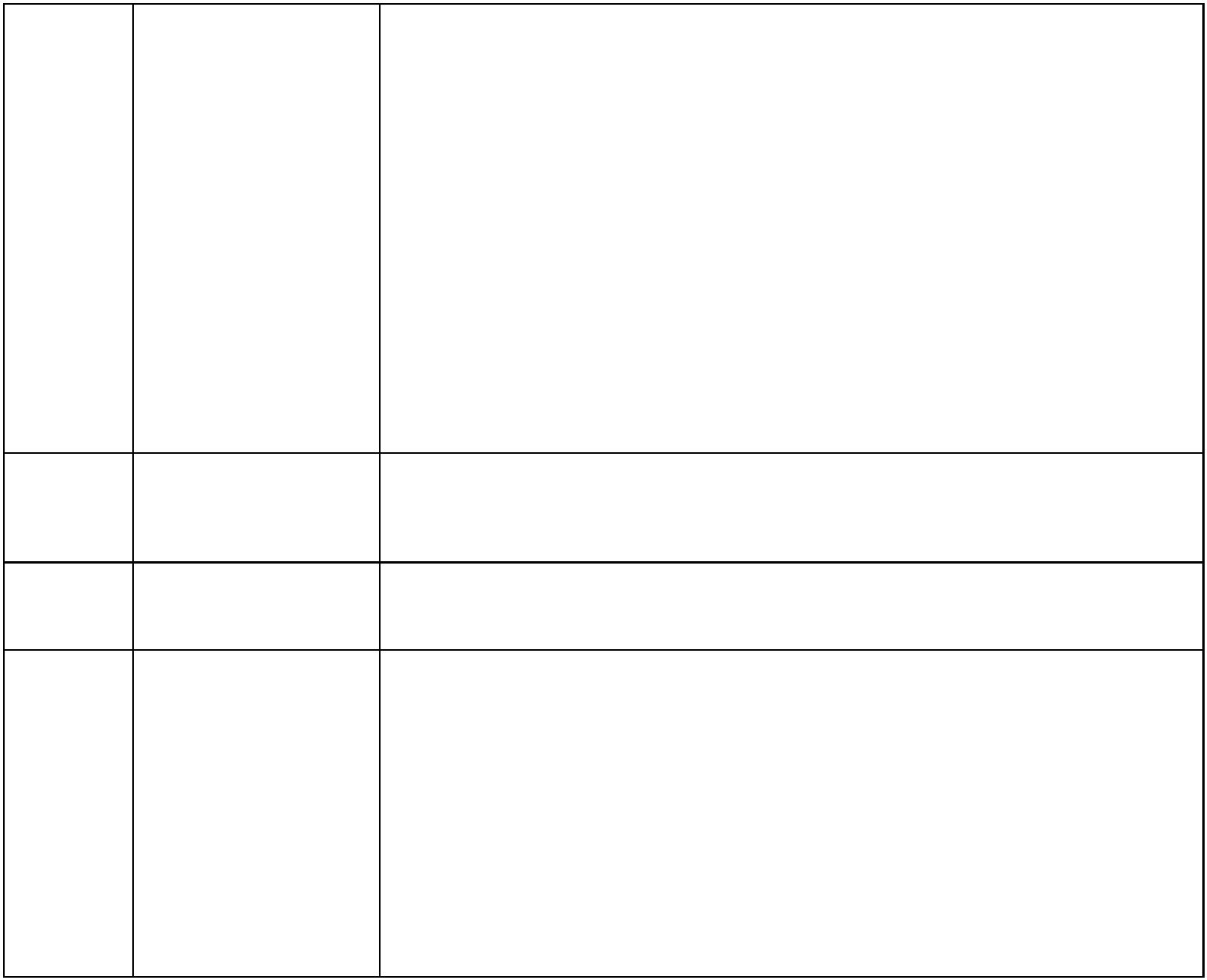 （三）其他要求：1、投标人只有在法律和财务上独立，并且与投标人没有隶属关系才可以参与本项目的投标。2、法定代表人为同一个人的两个及两个以上法人不得同时参与投标；投标人之间不应存在授权关系。如有此类情况，则只接受先报名的投标人。（四）询问、质疑、投诉1.供应商对招标有疑问的，可以按照相应文件在 3个工作日内对投标人依法提出的询问作出答复。2.投标人（潜在投标人）认为招标文件、招标过程、中标结果使自己的权益受到损害的，可以在知道或者应知其权益受到损害之日起 7 个工作日内，以书面形式向采购人提出质疑。投标人应知其权益受到损害之日，是指：（1）对招标文件提出质疑的，在满足（询问、质疑、投诉）第 4条款的前提下，为获取招标文件之日或者招标文件公告期限届满之日；（2）对招标过程提出质疑的，为各招标程序环节结束之日；（3）对中标结果提出质疑的，为中标结果公告期限届满之日。投标人（潜在投标人）针对同一采购程序环节的质疑须一次性提出。3.提出质疑的投标人（潜在投标人）应当是参与所质疑项目采购活动的供应商，潜在投标人已依法获取其可质疑的招标文件的，可以对该文件提出质疑。4.投标人（潜在投标人）提出质疑应当提交质疑函和必要的证明材料。质疑函应当包括下列内容：（1）投标人（潜在投标人）的姓名或者名称、地址、邮编、联系人及联系电话；（2）质疑项目的名称、编号；（3）具体、明确的质疑事项和与质疑事项相关的请求；（4）事实依据；（5）必要的法律依据；（6）提出质疑的日期。投标人（潜在投标人）为法人或者其他组织的，应当由法定代表人、主要负责人，或者其授权代表签字或者盖章，并加盖公章。1516名 称：源祥建设（集团）有限公司5.质疑事项如无实质内容，仅为询问质疑人得分情况或质疑人未中标原因等的，采购人可将此类质疑函作为书面询问接收，按询问程序处理。6.采购人不得拒收质疑供应商在法定质疑期内发出的质疑函，应当在收到质疑函后 7 个工作日内作出书面答复。质疑人对采购人的答复不满意，或者采购人未在规定时间内作出答复的，质疑人可以在答复期满后 15个工作日内依法向相关财政部门提起投诉。质疑招标文件的供应商，请直接与投标人联系。地 址：甘肃省张掖市甘州区县府街延伸段祥和丽居办公楼三楼联系人：冯九春电 话：18093605100投标人认为招标过程和拟中标结果使自己的权益受到损害的，可以在知道或者应该知道权益受到损害之日起 7 个工作日内，向采购人提出书面质疑。对所提出的质疑由采购人进行答复。三、投标文件（一）投标文件构成1、投标文件包括：第一部分第二部分第三部分第四部分第五部分第六部分招标公告投标人须知项目技术规格、服务标准、验收投标文件格式拟签订的合同文本评分办法2、投标人应认真阅读采购文件中所有的事项、格式、条款、项目任务等要求。如果投标人没有按照采购文件要求提交全部资料或者投标文件没有对采购文件在各方面都作出实质性响应，其投标将被拒绝。（二）投标文件的澄清任何要求对招标文件进行澄清的投标人，均应按招标文件中的通讯地址，以书面形式及时通知招标人，集中采购机构得到采购人答复意见后将及时网站公告的形式予以答复，答复中包括所问问题，但不包括问题的来源。（三）投标文件的修改1、在投标截止时间前，集中采购机构依法可主动的或在解答投标人提出的澄清问题时对招标文件进行修改。17四、投标文件的编制（一）投标的语言投标人提交的投标文件以及投标人与集中采购机构就有关投标的所有往来函均应使用中文。（二）投标文件构成详见第四章 投标文件格式（三）投标函投标人应完整地填写采购文件中的投标函格式和投标报价表及其附件。（四）投标报价投标人的投标文件中只允许有一个总报价，任何有选择的报价将不予接受。（五）投标有效期1、所有投标应从开标之日起，60个日历日计算的投标有效期内有效。2、在特殊情况下，在原投标有效期期满之前，集中采购机构可征得投标人同意延长投标有效期。这种要求和答复均应为书面形式。（八）投标文件的式样和签署1、本项目为纸质版投标文件，一正四副装订成册，邮寄至招标文件指定地址及接收人。2、投标文件在招标文件规定的地方签字盖章处签字盖章。五、投标文件的递交（一）投标文件递交及拆封详见供应商须知前附表（二）投标截止时间1、投标文件的时间不得迟于“招标文件”中规定的开标时间。2、可以通过修改招标文件依法延长投标截止时间。（三）投标文件的修改和撤回投标人对上传的投标文件进行修改和撤回的，投标人应在开标时间前撤回并修改，如在投标截止时间撤回投标文件的造成投标文件无法正常后果的由供应商自行承担。2、在投标截止时间之后，投标人不得对其投标文件做任何修改。六、开标与评标（一）开标181、投标文件将于规定时间在招标人设立的场所开标、唱标。（开标时间及地点请参照招标公告及前附表）2、开标时，采用现场拆封并进行唱标，包括投标人名称、投标价格和招标文件规定的需要公开的其他内容。投标人不足 3 家的，不得开标。3、逾期提交的投标文件集中采机构将不予接受。（二）组成评标委员会1、本项目招标依法组建评标委员会。2、评标委员会由3人组成，其中建设单位代表 1人，其余专家在张掖市公共资源交易综合评标（评审）专家库分类专家中随机抽取。3、其他无关人员不得进入评标委员会。（三）资格审查1.开标结束后，依法对投标人的资格进行审查（本项目采购人委托评审专家进行审查）2.资格审查标准为本招标文件中载明对投标人资格要求的条件，本项目资格审查采用合格制，凡符合招标文件规定的投标人资格要求的投标人均通过资格审查。2.1投标人有下列情形之一的，资格审查不通过，作无效投标处理；2.2不具备招标文件中规定的资格要求的：（注：其中信用查询规则见“投标人须知前附表）；2.3投标文件未提供任一项“投标人须知前附表”资格证明文件规定的“必须提供”的文件资料；2.4投标文件提供的资格证明文件出现任一项不符合“投标人须知前附表”文件资料要求或者无效的；2.5资格审查的合格投标人不足 3家的，不得评标。（四）评标准备与初步评审（符合性审查）1、在详细评标之前，评标委员会应当对符合资格的投标人的投标文件进行符合性审查，以确定其是否满足招标文件的实质性要求，符合性审查合格投标人不足 3 家的，不进入详细评审环节。2、符合性审查中，投标文件报价出现前后不一致的，除招标文件另有规定外，按照下列规定修正：(1)投标文件中开标一览表（报价表）内容与投标文件中相应内容不一致的，以开标一览表（报价表）为准；(2)大写金额和小写金额不一致的，以大写金额为准；(3)单价金额小数点或者百分比有明显错位的，以开标一览表的总价为准，并修改单价；19(4)总价金额与按单价汇总金额不一致的，以单价金额计算结果为准。同时出现两种以上不一致的，按照前款规定的顺序修正。投标人不确认修正后报价的，其投标无效。3.评标委员会对投标文件的判定,只依据投标文件内容本身,不依据任何外来证明。4.招标文件内容违反国家有关强制性规定或者招标文件存在歧义、重大缺陷导致评审工作无法进行时，评标委员会应当停止评审并向采购人书面说明情况。（六）评标过程1、评标委员会只对确定为实质响应招标文件要求的投标文件进行评审。2、评标委员会将按已定的原则及方法进行评审，详见评审办法。3、评标委员会在确定中标候选人以前有权按照有关法规拒绝任何或全部投标，对此造成对供应商的影响不负任何责任，并不做任何解释。4、确定中标人后，采购人根据评标委员会的评议结果，公布拟中标结果，该结果将做为正式中标或签订合同的凭据。由招标代理机构将以书面形式通知中标的供应商其投标被接受。在该通知书中将给出中标人应按本合同实施、完成和维护项目的中标标价（合同条件中称为“合同价格”）、日期、地点以及其他相关事项。招标文件内容违反国家有关强制性规定或者招标文件存在歧义、重大缺陷导致评审工作无法进行时，评标委员会应当停止评审并向采购人书面说明情况。中标通知书将成为合同的重要组成部分。5、集采中心没有义务向未中标的供应商解释未中标的理由。（六） 串标在评审过程中，评标委员会发现投标单位有下列表现形式之一的，可以认定属于串通投标行为，具体表现形式包括：1.不同投标人的投标文件由同一单位或者个人编制；2.不同投标人委托统一单位或者个人办理投标事宜；3.不同投标人的投标文件载明的项目管理成员或者联系人员为同一人；4.不同投标人的投标文件异常一致或者投标报价呈规律性差异；5.不同投标人的投标文件相互混装；20对认定属于串通投标的，相关投标单位的投标文件作无效投标文件处理，并报送政府采购管理机构依法进行处理。（七）评标过程的保密性1、接受投标后，直至供应商与委托单位签订合同止，凡与招标、审查、澄清、评价、比较、授标意见有关的内容，任何人均不得向供应商及与评审无关的其他人透露。2、从评标日起到确定最终中标人止，供应商不得与参加招标、评标的有关人员私下接触。在评标过程中，如果供应商试图在投标文件审查、澄清、比较及推荐中标人方面对参与评审的有关人员和委托单位施加任何影响，其评标被拒绝。七、落实政府采购政策须满足的要求（一）政府采购活动中查询及使用信用记录的有关问题申请人信用信息查询渠道及截止时间、信用信息查询记录和证据留存的具体方式、信用信息的使用规则等内容要求如下:1. 自 公 告 发 布 之 日 起 至 递 交 投 标 文 件 截 止 时 间 前 在 “ 信 用 中 国 ” 网 站[www.creditchina.gov.cn]、中国政府采购网[www.ccgp.gov.cn]查询结果为准，如相关失信记录已失效，供应商需提供相关证明资料2.对 在 “信 用 中国 ” 网站 (www. creditchina. gov.cn)及 中国 政 府采 购 网 (www.ccgp.gov.cn)被列入失信被执行人的不得参与本项目招投标。（二）政府采购促进中小企业发展管理办法本项目依据《政府采购促进中小企业发展管理办法》（财库〔2020〕46号文件规定执行。第一条 为了发挥政府采购的政策功能，促进中小企业健康发展，根据《中华人民共和国政府采购法》、《中华人民共和国中小企业促进法》等有关法律法规，制定本办法。第二条 本办法所称中小企业，是指在中华人民共和国境内依法设立，依据国务院批准的中小企业划分标准确定的中型企业、小型企业和微型企业，但与大企业的负责人为同一人，或者与大企业存在直接控股、管理关系的除外。符合中小企业划分标准的个体工商户，在政府采购活动中视同中小企业。第三条 采购人在政府采购活动中应当通过加强采购需求管理，落实预留采购份额、价格评审优惠、优先采购等措施，提高中小企业在政府采购中的份额，支持中小企业发展。第四条 在政府采购活动中，供应商提供的货物、工程或者服务符合下列情形的，享受21本办法规定的中小企业扶持政策：（一）在货物采购项目中，货物由中小企业制造，即货物由中小企业生产且使用该中小企业商号或者注册商标；（二）在工程采购项目中，工程由中小企业承建，即工程施工单位为中小企业；（三）在服务采购项目中，服务由中小企业承接，即提供服务的人员为中小企业依照《中华人民共和国劳动合同法》订立劳动合同的从业人员。在货物采购项目中，供应商提供的货物既有中小企业制造货物，也有大型企业制造货物的，不享受本办法规定的中小企业扶持政策。以联合体形式参加政府采购活动，联合体各方均为中小企业的，联合体视同中小企业。其中，联合体各方均为小微企业的，联合体视同小微企业。第五条 采购人在政府采购活动中应当合理确定采购项目的采购需求，不得以企业注册资本、资产总额、营业收入、从业人员、利润、纳税额等规模条件和财务指标作为供应商的资格要求或者评审因素，不得在企业股权结构、经营年限等方面对中小企业实行差别待遇或者歧视待遇。第六条 主管预算单位应当组织评估本部门及所属单位政府采购项目，统筹制定面向中小企业预留采购份额的具体方案，对适宜由中小企业提供的采购项目和采购包，预留采购份额专门面向中小企业采购，并在政府采购预算中单独列示。符合下列情形之一的，可不专门面向中小企业预留采购份额：（一）法律法规和国家有关政策明确规定优先或者应当面向事业单位、社会组织等非企业主体采购的；（二）因确需使用不可替代的专利、专有技术，基础设施限制，或者提供特定公共服务等原因，只能从中小企业之外的供应商处采购的；（三）按照本办法规定预留采购份额无法确保充分供应、充分竞争，或者存在可能影响政府采购目标实现的情形；（四）框架协议采购项目；（五）省级以上人民政府财政部门规定的其他情形。除上述情形外，其他均为适宜由中小企业提供的情形。第七条 采购限额标准以上，200万元以下的货物和服务采购项目、400万元以下的工程22采购项目，适宜由中小企业提供的，采购人应当专门面向中小企业采购。第八条 超过 200 万元的货物和服务采购项目、超过 400 万元的工程采购项目中适宜由中小企业提供的，预留该部分采购项目预算总额的 30%以上专门面向中小企业采购，其中预留给小微企业的比例不低于 60%。预留份额通过下列措施进行：（一）将采购项目整体或者设置采购包专门面向中小企业采购；（二）要求供应商以联合体形式参加采购活动，且联合体中中小企业承担的部分达到一定比例；（三）要求获得采购合同的供应商将采购项目中的一定比例分包给一家或者多家中小企业。组成联合体或者接受分包合同的中小企业与联合体内其他企业、分包企业之间不得存在直接控股、管理关系。第九条 对于经主管预算单位统筹后未预留份额专门面向中小企业采购的采购项目，以及预留份额项目中的非预留部分采购包，采购人、采购代理机构应当对符合本办法规定的小微企业报价给予 6%—10%（工程项目为 3%—5%）的扣除，用扣除后的价格参加评审。适用招标投标法的政府采购工程建设项目，采用综合评估法但未采用低价优先法计算价格分的，评标时应当在采用原报价进行评分的基础上增加其价格得分的 3%—5%作为其价格分。接受大中型企业与小微企业组成联合体或者允许大中型企业向一家或者多家小微企业分包的采购项目，对于联合协议或者分包意向协议约定小微企业的合同份额占到合同总金额 30%以上的，采购人、采购代理机构应当对联合体或者大中型企业的报价给予 2%-3%（工程项目为 1%—2%）的扣除，用扣除后的价格参加评审。适用招标投标法的政府采购工程建设项目，采用综合评估法但未采用低价优先法计算价格分的，评标时应当在采用原报价进行评分的基础上增加其价格得分的 1%—2%作为其价格分。组成联合体或者接受分包的小微企业与联合体内其他企业、分包企业之间存在直接控股、管理关系的，不享受价格扣除优惠政策。价格扣除比例或者价格分加分比例对小型企业和微型企业同等对待，不作区分。具体采购项目的价格扣除比例或者价格分加分比例，由采购人根据采购标的相关行业平均利润率、市场竞争状况等，在本办法规定的幅度内确定。第十条 采购人应当严格按照本办法规定和主管预算单位制定的预留采购份额具体方案开展采购活动。预留份额的采购项目或者采购包，通过发布公告方式邀请供应商后，符合资23格条件的中小企业数量不足 3 家的，应当中止采购活动，视同未预留份额的采购项目或者采购包，按照本办法第九条有关规定重新组织采购活动。第十一条 中小企业参加政府采购活动，应当出具本办法规定的《中小企业声明函》（附1），否则不得享受相关中小企业扶持政策。任何单位和个人不得要求供应商提供《中小企业声明函》之外的中小企业身份证明文件。第十二条 采购项目涉及中小企业采购的，采购文件应当明确以下内容：（一）预留份额的采购项目或者采购包，明确该项目或相关采购包专门面向中小企业采购，以及相关标的及预算金额；（二）要求以联合体形式参加或者合同分包的，明确联合协议或者分包意向协议中中小企业合同金额应当达到的比例，并作为供应商资格条件；（三）非预留份额的采购项目或者采购包，明确有关价格扣除比例或者价格分加分比例；（四）规定依据本办法规定享受扶持政策获得政府采购合同的，小微企业不得将合同分包给大中型企业，中型企业不得将合同分包给大型企业；（五）采购人认为具备相关条件的，明确对中小企业在资金支付期限、预付款比例等方面的优惠措施；（六）明确采购标的对应的中小企业划分标准所属行业；（七）法律法规和省级以上人民政府财政部门规定的其他事项。第十三条 中标、成交供应商享受本办法规定的中小企业扶持政策的，采购人、采购代理机构应当随中标、成交结果公开中标、成交供应商的《中小企业声明函》。适用招标投标法的政府采购工程建设项目，应当在公示中标候选人时公开中标候选人的《中小企业声明函》。第十四 条对于通过预留采购项目、预留专门采购包、要求以联合体形式参加或者合同分包等措施签订的采购合同，应当明确标注本合同为中小企业预留合同。其中，要求以联合体形式参加采购活动或者合同分包的，应当将联合协议或者分包意向协议作为采购合同的组成部分。第十五条 鼓励各地区、各部门在采购活动中允许中小企业引入信用担保手段，为中小企业在投标（响应）保证、履约保证等方面提供专业化服务。鼓励中小企业依法合规通过政府采购合同融资。24第十六条 政府采购监督检查、投诉处理及政府采购行政处罚中对中小企业的认定，由货物制造商或者工程、服务供应商注册登记所在地的县级以上人民政府中小企业主管部门负责。中小企业主管部门应当在收到财政部门或者有关招标投标行政监督部门关于协助开展中小企业认定函后 10个工作日内做出书面答复。第十七条 各地区、各部门应当对涉及中小企业采购的预算项目实施全过程绩效管理，合理设置绩效目标和指标，落实扶持中小企业有关政策要求，定期开展绩效监控和评价，强化绩效评价结果应用。第十八条 主管预算单位应当自 2022 年起向同级财政部门报告本部门上一年度面向中小企业预留份额和采购的具体情况，并在中国政府采购网公开预留项目执行情况(附 2)。未达到本办法规定的预留份额比例的，应当作出说明。第十九条 采购人未按本办法规定为中小企业预留采购份额，采购人、采购代理机构未按照本办法规定要求实施价格扣除或者价格分加分的，属于未按照规定执行政府采购政策，依照《中华人民共和国政府采购法》等国家有关规定追究法律责任。第二十条 供应商按照本办法规定提供声明函内容不实的，属于提供虚假材料谋取中标、成交，依照《中华人民共和国政府采购法》等国家有关规定追究相应责任。适用招标投标法的政府采购工程建设项目，投标人按照本办法规定提供声明函内容不实的，属于弄虚作假骗取中标，依照《中华人民共和国招标投标法》等国家有关规定追究相应责任。第二十一条 财政部门、中小企业主管部门及其工作人员在履行职责中违反本办法规定及存在其他滥用职权、玩忽职守、徇私舞弊等违法违纪行为的，依照《中华人民共和国政府采购法》、《中华人民共和国公务员法》、《中华人民共和国监察法》、《中华人民共和国政府采购法实施条例》等国家有关规定追究相应责任；涉嫌犯罪的，依法移送有关国家机关处理。第二十二条 对外援助项目、国家相关资格或者资质管理制度另有规定的项目，不适用本办法。第二十三条 关于视同中小企业的其他主体的政府采购扶持政策，由财政部会同有关部门另行规定。25第二十四条 省级财政部门可以会同中小企业主管部门根据本办法的规定制定具体实施办法。第二十五条 本办法自 2021年 1月 1日起施行。《财政部工业和信息化部关于印发〈政府采购促进中小企业发展暂行办法〉的通知》（财库﹝2011﹞181号）同时废止。（三）关于进一步加大政府采购支持中小企业力度的通知财库〔2022〕19号各中央预算单位，各省、自治区、直辖市、计划单列市财政厅（局），新疆生产建设兵团财政局：为贯彻落实《国务院关于印发扎实稳住经济一揽子政策措施的通知》（国发〔2022〕12号）有关要求，做好财政政策支持中小企业纾困解难工作，助力经济平稳健康发展，现就加大政府采购支持中小企业力度有关事项通知如下：一、严格落实支持中小企业政府采购政策。各地区、各部门要按照国务院的统一部署，认真落实《政府采购促进中小企业发展管理办法》（财库〔2020〕46号）的规定，规范资格条件设置，降低中小企业参与门槛，灵活采取项目整体预留、合理预留采购包、要求大企业与中小企业组成联合体、要求大企业向中小企业分包等形式，确保中小企业合同份额。要通过提高预付款比例、引入信用担保、支持中小企业开展合同融资、免费提供电子采购文件等方式，为中小企业参与采购活动提供便利。要严格按规定及时支付采购资金，不得收取没有法律法规依据的保证金，有效减轻中小企业资金压力。二、调整对小微企业的价格评审优惠幅度。货物服务采购项目给予小微企业的价格扣除优惠，由财库〔2020〕46号文件规定的 6%—10%提高至 10%—20%。大中型企业与小微企业组成联合体或者大中型企业向小微企业分包的，评审优惠幅度由 2%—3%提高至 4%—6%。政府采购工程的价格评审优惠按照财库〔2020〕46号文件的规定执行。自本通知执行之日起发布采购公告或者发出采购邀请的货物服务采购项目，按照本通知规定的评审优惠幅度执行。三、提高政府采购工程面向中小企业预留份额。400 万元以下的工程采购项目适宜由中小企业提供的，采购人应当专门面向中小企业采购。超过 400 万元的工程采购项目中适宜由中小企业提供的，在坚持公开公正、公平竞争原则和统一质量标准的前提下，2022年下半年面向中小企业的预留份额由 30%以上阶段性提高至 40%以上。发展改革委会同相关工程招投标行政监督部门完善工程招投标领域落实政府采购支持中小企业政策相关措施。省级财政部门26要积极协调发展改革、工业和信息化、住房和城乡建设、交通、水利、商务、铁路、民航等部门调整完善工程招投标领域有关标准文本、评标制度等规定和做法，并于 2022 年 6 月 30日前将落实情况汇总报财政部。四、认真做好组织实施。各地区、各部门应当加强组织领导，明确工作责任，细化执行要求，强化监督检查，确保国务院部署落实到位，对通知执行中出现的问题要及时向财政部报告。本通知自 2022年 7月 1日起执行。（四）中小企业划型标准规定1.根据《中华人民共和国中小企业促进法》和《国务院关于进一步促进中小企业发展的若干意见》（国发〔2009〕36 号)，制定本规定。2.中小企业划分为中型、小型、微型三种类型，具体标准根据企业从业人员、营业收入、资产总额等指标，结合行业特点制定。3.本规定适用的行业包括：农、林、牧、渔业，工业（包括采矿业，制造业，电力、热力、燃气及水生产和供应业），建筑业，批发业，零售业，交通运输业（不含铁路运输业），仓储业，邮政业，住宿业，餐饮业，信息传输业（包括电信、互联网和相关服务），软件和信息技术服务业，房地产开发经营，物业管理，租赁和商务服务业，其他未列明行业（包括科学研究和技术服务业，水利、环境和公共设施管理业，居民服务、修理和其他服务业，社会工作，文化、体育和娱乐业等）。4.各行业划型标准为：4.1 农、林、牧、渔业。营业收入 20000 万元以下的为中小微型企业。其中，营业收入 500 万元及以上的为中型企业，营业收入 50 万元及以上的为小型企业，营业收入50万元以下的为微型企业。4.2工业。从业人员 1000 人以下或营业收入 40000 万元以下的为中小微型企业。其中，从业人员 300 人及以上，且营业收入 2000 万元及以上的为中型企业；从业人员 20人及以上，且营业收入 300 万元及以上的为小型企业；从业人员 20 人以下或营业收入300万元以下的为微型企业。4.3 建筑业。营业收入 80000 万元以下或资产总额 80000 万元以下的为中小微型企业。其中，营业收入 6000 万元及以上，且资产总额 5000 万元及以上的为中型企业；营27业收入 300 万元及以上，且资产总额 300 万元及以上的为小型企业；营业收入 300 万元以下或资产总额 300 万元以下的为微型企业。4.4 批发业。从业人员 200 人以下或营业收入 40000 万元以下的为中小微型企业。其中，从业人员 20 人及以上，且营业收入 5000 万元及以上的为中型企业；从业人员 5人及以上，且营业收入 1000 万元及以上的为小型企业；从业人员 5 人以下或营业收入1000万元以下的为微型企业。4.5 零售业。从业人员 300 人以下或营业收入 20000 万元以下的为中小微型企业。其中，从业人员 50 人及以上，且营业收入 500 万元及以上的为中型企业；从业人员 10人及以上，且营业收入 100 万元及以上的为小型企业；从业人员 10 人以下或营业收入100万元以下的为微型企业。4.6交通运输业。从业人员 1000 人以下或营业收入 30000 万元以下的为中小微型企业。其中，从业人员 300 人及以上，且营业收入 3000 万元及以上的为中型企业；从业人员 20 人及以上，且营业收入 200 万元及以上的为小型企业；从业人员 20 人以下或营业收入 200万元以下的为微型企业。4.7 仓储业。从业人员 200 人以下或营业收入 30000 万元以下的为中小微型企业。其中，从业人员 100 人及以上，且营业收入 1000 万元及以上的为中型企业；从业人员20 人及以上，且营业收入 100 万元及以上的为小型企业；从业人员 20 人以下或营业收入 100万元以下的为微型企业。4.8 邮政业。从业人员 1000 人以下或营业收入 30000 万元以下的为中小微型企业。其中，从业人员 300 人及以上，且营业收入 2000 万元及以上的为中型企业；从业人员20 人及以上，且营业收入 100 万元及以上的为小型企业；从业人员 20 人以下或营业收入 100万元以下的为微型企业。4.9 住宿业。从业人员 300 人以下或营业收入 10000 万元以下的为中小微型企业。其中，从业人员 100 人及以上，且营业收入 2000 万元及以上的为中型企业；从业人员10 人及以上，且营业收入 100 万元及以上的为小型企业；从业人员 10 人以下或营业收入 100万元以下的为微型企业。4.10 餐饮业。从业人员 300 人以下或营业收入 10000 万元以下的为中小微型企业。其中，从业人员 100 人及以上，且营业收入 2000 万元及以上的为中型企业；从业人员2810 人及以上，且营业收入 100 万元及以上的为小型企业；从业人员 10 人以下或营业收入 100万元以下的为微型企业。4.11 信息传输业。从业人员 2000 人以下或营业收入 100000 万元以下的为中小微型企业。其中，从业人员 100人及以上，且营业收入 1000万元及以上的为中型企业；从业人员 10 人及以上，且营业收入 100 万元及以上的为小型企业；从业人员 10 人以下或营业收入 100万元以下的为微型企业。4.12 软件和信息技术服务业。从业人员 300 人以下或营业收入 10000 万元以下的为中小微型企业。其中，从业人员 100 人及以上，且营业收入 1000 万元及以上的为中型企业；从业人员 10人及以上，且营业收入 50万元及以上的为小型企业；从业人员 10 人以下或营业收入 50 万元以下的为微型企业。4.13 房地产开发经营。营业收入 200000 万元以下或资产总额 10000 万元以下的为中小微型企业。其中，营业收入 1000 万元及以上，且资产总额 5000 万元及以上的为中型企业；营业收入 100万元及以上，且资产总额 2000 万元及以上的为小型企业；营业收入 100万元以下或资产总额 2000 万元以下的为微型企业。4.14物业管理。从业人员1000人以下或营业收入 5000万元以下的为中小微型企业。其中，从业人员 300 人及以上，且营业收入 1000 万元及以上的为中型企业；从业人员100 人及以上，且营业收入 500 万元及以上的为小型企业；从业人员 100 人以下或营业收入 500万元以下的为微型企业。4.15 租赁和商务服务业。从业人员 300 人以下或资产总额 120000 万元以下的为中小微型企业。其中，从业人员 100 人及以上，且资产总额 8000 万元及以上的为中型企业；从业人员 10 人及以上，且资产总额 100 万元及以上的为小型企业；从业人员 10 人以下或资产总额 100万元以下的为微型企业。4.16 其他未列明行业。从业人员 300 人以下的为中小微型企业。其中，从业人员 100人及以上的为中型企业；从业人员 10 人及以上的为小型企业；从业人员 10 人以下的为微型企业。5.企业类型的划分以统计部门的统计数据为依据。6.本规定适用于在中华人民共和国境内依法设立的各类所有制和各种组织形式的企业。个体工商户和本规定以外的行业，参照本规定进行划型。297.本规定的中型企业标准上限即为大型企业标准的下限，国家统计部门据此制定大中小微型企业的统计分类。国务院有关部门据此进行相关数据分析，不得制定与本规定不一致的企业划型标准。8.本规定由工业和信息化部、国家统计局会同有关部门根据《国民经济行业分类》修订情况和企业发展变化情况适时修订。9.本规定由工业和信息化部、国家统计局会同有关部门负责解释。10.本规定自发布之日起执行，原国家经贸委、原国家计委、财政部和国家统计局2003年颁布的《中小企业标准暂行规定》国经贸中小企〔2003〕143 号同时废止。（ 五 ）节能环保根据《甘肃财政厅关于政府强制采购节能产品优先采购环保和自主创新产品的实施意见》(甘财采〔2009〕17 号)，在满足采购需求、质量和服务相等的情况下，节能环保或自主创新产品报价不高于一般产品当次报价的最低报价 6%的，确定节能环保或自主创新产品供应商为中标供应商。供应商所投产品如被列入财政部与国家主管部门颁发的节能产品目录或环境标志产品目录或无线局域网产品目录，应提供相关证明，在评标时予以优先采购，具体优先采购办法见评标方法和标准。（ 六 ）监狱企业政府采购支持监狱和戒毒企业（以下简称监狱企业）发展对稳定监狱企业生产， 提高财政资金使用效益，为罪犯和戒毒人员提供长期可靠的劳动岗位，提高罪犯和戒毒人员的教育改造质量，减少重新违法犯罪，确保监狱、戒毒场所安全稳定， 促进社会和谐稳定具有十分重要的意义。对监狱企业产品的价格给予 6%-10%的扣除，本项目确定价格扣除为 6%，用扣除后的价格参与评审（其投标报价不变）。为进一步贯彻落实国务院《关于解决监狱企业困难的实施方案的通 知》（ 国发[2003]7 号）文件精神，发挥政府采购支持监狱企业发展的作用，现就有关事项通知如下：一、监狱企业是指由司法部认定的为罪犯、戒毒人员提供生产项目和劳动对象， 且全部产权属于司法部监狱管理局、戒毒管理局、直属煤矿管理局，各省、自治区、直辖 市监狱管理局、戒毒管理局，各地（设区的市）监狱、强制隔离戒毒所、戒毒康复所， 以及新疆生产建设兵团监狱管理局、戒毒管理局的企业。监狱企业参加政府采购活动时， 应30当提供由省级以上监狱管理局、戒毒管理局（含新疆生产建设兵团）出具的属于监狱 企业的证明文件。二、在政府采购活动中，监狱企业视同小型、微型企业，享受预留份额、评审中价 格扣除等政府采购促进中小企业发展的政府采购政策。向监狱企业采购的金额，计入面 向中小企业采购的统计数据。三、各地区、各部门要积极通过预留采购份额支持监狱企业。有制服采购项目的部 门，应加强对政府采购预算和计划编制工作的统筹，预留本部门制服采购 项目预算总额 的30%以上，专门面向监狱企业采购。省级以上政府部门组织的公务员考试、招生考试、 等级考试、资格考试的试卷印刷项目原则上应当在符合有关资质的监狱企业范围内采购。各地在免费教科书政府采购工作中，应当根据符合教科书印制资质的监狱企业情 况，提出由监狱企业印刷的比例要求。四、各地区可以结合本地区实际，对监狱企业生产的办公用品、家具用具、车辆维修和提供的保养服务、消防设备等，提出预留份额等政府采购支持措施，加大对监狱企业产品的采购力度。五、各地区、各部门要高度重视，加强组织管理和监督，做好政府采购支持监狱企业发展的相关工作。有关部门要加强监管，确保面向监狱企业采购的工作依法依规进 行。各监狱企业要不断提高监狱企业产品的质量和服务水平，为做好监狱企业产品政府采购工作提供有力保障。（七）残疾人企业为了发挥政府采购促进残疾人就业的作用，进一步保障残疾人权益，依照《政府采购法》、《残疾人保障法》等法律法规及相关规定，现就促进残疾人就业政府采购政策通知如下：一、享受政府采购支持政策的残疾人福利性单位应当同时满足以下条件：（一）安置的残疾人占本单位在职职工人数的比例不低于 25 %（含 25%）， 并且安置的残疾人人数不少于 10 人（含 10 人）；（二）依法与安置的每位残疾人签订了一年以上（含一年）的劳动合同或服务协议；（三）为安置的每位残疾人按月足额缴纳了基本养老保险、基本医疗保险、失业保险、工伤保险和生育保险等社会保险费；31（四）通过银行等金融机构向安置的每位残疾人，按月支付了不低于单位所在区县适用的经省级人民政府批准的月最低工资标准的工资；（五）提供本单位制造的货物、承担的工程或者服务（以下简称产品），或者提供其他残疾人福利性单位制造的货物（不包括使用非残疾人福利性单位注册商标的货 物）。前款所称残疾人是指法定劳动年龄内，持有《中华人民共和国残 疾人证》或者《中华人民共和国残疾军人证（1 至 8 级）》的自然人，包括具有劳动条件和劳动意愿的精神残疾人。在职职工人数是指与残疾人福利性单位建立劳动关系并依法签订劳动合同或者服务协议的雇员人数。二、符合条件的残疾人福利性单位在参加政府采购活动时，应当提供本通知规定的《残疾人福利性单位声明函》，并对声明的真实性负责。对残疾人企业产 品的价格给予6%-10%的扣除，本项目确定价格扣除为 10%，用扣除后的价格参与评审（其投标报价不变）。任何单位或者个人在政府采购活动中均不得要求残疾人福利性单位提供其他证明声明函内容的材料。32八、授予合同（一）合同授予标准采购人应将合同授予被确定为实质上响应采购文件要求的，能够圆满地履行合同义务的中标候选人。（二）资格后审1、如果采购人认为有必要对中标候选人履行合同能力进行确认，可以进行资格后审，包括实地考察或要求其提供相关证明资料。如果采购人对中标候选人资格后审后认为其无履行合同能力，可以提请评标委员会进行复会审议。2、上述审查将考虑中标候选人的财务、技术能力并基于中标候选人按规定提供的资格审查的证明文件以及采购人认为必要的和合适的其他资料。3、如果有必要，采购人可对中标候选人进行技术询问，或对其所选服务、竣工的项目进行实地考察。4、采购人还可以对中标候选人同类项目有关价格进行考察。如果在质量和服务要求相同的不同项目中，偏差很大，采购人有权利质疑和询问，并提请评标委员会进行复会审议。5、如果中标候选人被确认为无能力履行合同，将被取消其中标候选人资格。6、在中标候选人被确认为无能力履行合同，并被取消其中标人资格的情况下，评标委员会将重新推荐中标候选人或由采购人重新组织采购。（三）中标通知书1、中标供应商确定后，采购人应当在中标公示期结束后 2日内向中标人发出中标通知书。中标通知书对采购人和中标人具有法律效力。中标通知书发出后，采购人改变中标结果的，或者中标人放弃中标的，应当依法承担法律责任。2、中标公告详见《甘肃省政府采购网》及《张掖市公共资源交易网》。（四）签订合同1、中标人在收到中标通知书后 30 个日历日内与采购人签订书面合同。采购文件、中标人的投标文件及评标过程中有关澄清、承诺等文件均作为该书面合同的附件。2、如果中标人没有按照本采购文件要求的时间签订合同，将取消其中标资格，在此情况下评标委员会可依序推荐其他候选人或由采购人重新组织采购。(五)履约保证金331、履约保证金（签订合同时约定执行），可以是银行汇票或现金，保证金金额亦可另行约定。2、如果中标人未能履行合同并给采购人造成损失，履约保证金将作为对这一损失的补偿而付给采购人。3、履约保证金将在验收合格之日起十个工作日内予以退还，不计利息。（六）其他注意事项：1、投标人被视为充分熟悉本招标项目的技术要求及与履行合同有关的一切情况；2、投标人应遵守我国与政府采购相关的法律、法规及规章条例，不得违反；3、投标人应详细阅读采购文件的全部内容。不按采购文件的要求提供的报价和资料，可能导致投标文件被拒绝。4、根据《中华人民共和国政府采购法》第三十六条之规定，在招标采购中，出现下列情形之一的，应予废标：（1）符合专业条件的供应商或者对采购文件作实质响应的供应商不足三家的；（2）出现影响采购公正的违法、违规行为的；（3）投标人的报价均超过了采购预算，采购单位不能支付的；（4）因重大变故，采购任务取消的。废标后，采购机构将就废标理由通知所有投标人。（以发布的废标公告为主要途径）34第三部分 项目技术规格、服务标准、验收35一、技术规范及相关要求1、总则1.1本技术协议适用的范围仅限于张掖市邮件处理场地建设项目燃气辐射供暖设备的订货、设计、制造、安装和调试验收等方面的技术要求。本技术规范书提出的是最低限度的要求，并未对一切细节作出规定，也未充分引述有关标准和规范的条文，供方应保证提供符合本技术规范书和有关最新工业标准的产品。在签定合同之后，需方保留本技术规范提出补充要求和修改的权利，供方应允诺予以配合。供方执行本规范所列的标准发生矛盾时，按较高标准执行。2、采购数量和技术要求 2.1燃气辐射供暖设备采购数量    2.2设计说明及参数 ：2.3基本要求：2.3设计要求（1）燃气种类：天然气。（2）设备供气压力范围：2000pa-5000pa。（3）设备节能设计：满足节能环保要求。（4）设备布置方式：燃气发生器在屋顶安装、辐射管在室内屋顶吊挂。设备布置必须保证不对其它设施损害，并不影响生产运行，否则要考虑防护措施。（5）设备空气采集方式：采暖设备天然气混合的空气全部采用室外采集。（6）设备排气方式：尾气必须室外排放，所有外排尾气管要单独设置。（7）燃气入口压力应与燃烧器所需压力相适应。燃料应充分气化，燃气管道均设置于室外，并应符合《城镇燃气设计规范》的相关要求。2.4安装要求2.4.1发生器的安装：a.发生器均安装在室外，要保证发生器稳定。发生器与屋顶之间应具有密封性。b.发生器与燃气管道的连接由燃气专业负责。2.4.2辐射管的安装：a.辐射管水平吊装，每4米四个吊点，吊装位置可根据现场情况微调。b.辐射管的吊链采用镀锌吊链，吊链直径不应小于5mm。c.辐射管悬挂于室内屋顶内。d.辐射采暖系统的设备及附件的安装固定，要求与钢结构厂家配合完成。燃气红外线辐射管道吊点安装做法及间距应根据设备特点由设备生产商具体确定。2.4.3控制系统的安装控制系统和黑球温度感应装置的安装应由辐射采暖设备施工人员按使用方指定地点进行安装和固定。进行电气安装和接线时，与甲方电气技术人员协商，须切断电源，系统的安装应待合《电气装置安装工程爆炸和火灾危险环境电气装置施工及验收规苏》以区产品的技术手册。c.黑球温度感应装置安装在适宜位置，距离地面在1.5-1.8米，便于操作，d.远程控制线须采用屏蔽线，尽可能避免穿越强电、强磁的房间，长度不宜超过1000米。2.4.4通电与设备试运行实验整项工程安装完毕后，必须进行下列项目的检查和测试：a.电源线、温感信号线、控制信号线的检查。b. 燃气管道的连接气密性。C．开启设备有无异常情况。d．设备全部启动后，2小时内有无异常。2.4.5其它a.施工时应与其它部门密切配合，b.如遇图纸与现场不符之处，应与相关人员沟通协商。c.设备空气采集方式：采暖设备天然气混合的空气全部采用室外采集。d.设备排气方式：尾气必须室外排放。f.设备布置必须保证不对其它设施损害，否则要考虑防护措施。e.设备应为负压运行。f.针对燃气辐射采暖设备燃烧系统，在寒冷地区天然气燃烧过程中的喷嘴挂蜡问题提出具体解决方案。3、规范取暖设备的设计、安装、调试、验收应符合适用的中国最新标准（GB）或在国际范围内被接受的具有不低于以下标准要求的标准：《工业建筑供暖通风与空调设计规范》            （GB50019-2015）《工业金属管道设计规范》                      （GB50316-2000）《建筑设计防火规范》（2018年版）              （GB50016-2014）《城镇燃气设计规范》                          （GB50028-2006）《建筑电气工程施工质量验收规范》              （GBT50303-2015）《电气装置安装工程施工及验收规范》            （GBT50254-T50259）《燃气红外线辐射供暖系统设计选用及施工安装》  （03K501-1）《环境空气质量标准》                          （GB3095）《可燃气体探测器》                            （GB15322）设备制造厂家的安装规范书4、配套设施要求 4.1控制系统：包括温感器、远程控制系统及软件。4.2单元控制：能够实现单台、单元自动控制，温感器布置应能正确反映区域内温度。4.3设备主控制箱应具有液晶显示及控制功能，以防止电脑故障情况下，设备的运行及操作不受影响。4.4集中控制：可管理室内各单元控制、实现集中控制。4.5燃气系统；根据消防要求燃气管道不得进入室内。4.6电力系统：用电布线及控制线的敷设须与使用方电气专业技术人员沟通，做到合理美观，其配置需得到使用方电气专业技术人员认可。5 、此次投标其他要求5.1供应商应保证按照合同规定所提供的设备是全新的、完整的，技术水平是先进的、成熟的，并按特定的标准设计，质量优良，设备要符合寒冷地区的需要、安全可靠、有效运行、长期使用和易于维护的要求，并且在设备部件制造时对设计和材料做过最新的改进。5.2此次投标产品的概念为：热能发生器（含真空风机）+辐射段+石墨柔性软连接+控制系统（黑球温感）。要求各部分应选用技术成熟的部件。5.3按照国际标准及中国国家相关规范要求，符合安全性，经济性，智能性和环保的要求。6.与总包的界面划分：a燃气供应部分由燃气公司负责。b强电部分由甲方负责协调总包单位按设计图纸施工到位，乙方提供电缆技术参数需设计认可。弱电部分由乙方负责。c乙方进入现场后满足总包单位提出的施工现场作业要求。包括不限于进度、安全、四）项目说明1.投标人所投产品应是生产商出厂的原包装，且采用符合国家标准、行业标准、地方标准和规范的包装及保护措施，以适应于相应的运输方式，保证产品的安全送达采购人指定地点。文明施工等方面的要求。38392.投标人报价应为人民币含税全包价，包括招标文件规定的完成通过合同验收并正常运转所必需的有关产品的设计、生产、包装、保险、运输、装卸、安装、调试、培训、税费、验收、保修服务等一切配件、辅材、耗材等，货到采购人指定地点的一切费用（即交钥匙工程）。一旦中标，招标人不再追加支付任何费用。3.所投货物及其有关服务必须符合中华人民共和国的设计和制造生产标准或行业标准。若中标后，除非另有约定，投标人必须按合同规定完成设备的安装，并达到验收标准。4.当招标文件中的技术要求以及货物备品备件的互换性标准与国家标准或者行业标准等不一致时，应以国家标准或者行业标准等为准。1.投标人应完整、准确的理解采购人采购需求和各项技术指标要求，并逐一予以响应。2.投标人应承诺响应的技术指标参数与所提供的所有采购标的的技术指标参数相一致。3.投标人提供的所有采购标的 (包括所有配件、备件等)应是全新的、原厂制造，并经检验合格的、未使用过的，设备型号、性能指标符合国家质量、技术、环保、安全、节能、保密等相关法律、法规和政策要求，满足采购需求提出的有关技术、质量、安全要求。在货物(五)质量要求4.投标人所投产品在安装调试后15日历天内出现故障(以验收合格之日起开始计算)，确因产品质量问题的，投标人应免费更换同型号全新整机。5.自验收合格之日起，应提供至少3年质量保证期。该质量保证期年限不低于同型号设备的出厂市场标准质量保证期年限。质量保证期内投标人应对由于设计、工艺或者材料的缺陷而发生的任何不足或者故障负责。6.在质量保证期内，确因产品质量问题产生的设备更换、备件、耗材、人工等费用均由投标人承担，所有维修更换的配件均由投标人提供，所有维修更换的配件均应为原厂正品配件。因人为因素出现的故障不在免费保修范围内。7.在质量保证期内，确因产品质量问题，发生故障并维修2 次及以上仍不能正常使用的，投标人应负责免费更换同型号全新整机。8.因产品质量问题造成退、换机情况的，由投标人直接办理退换机服务，换机后质量保证期重新计算。若同型号设备停产的，投标人应与采购人协商，更换其他型号的新机，更换的新机型性能不得低于故障机。9.投标人应提供 5x8小时技术支持服务。技术支持包括:通过电话技术服务、现场技术服务、定期巡查服务等方式，提供故障排除、内外机保养、技术解答等内容，并负责处理直至保障设备正常运行。4010.电话技术支持服务，响应时间在1小时内。需要进场维修的应在2小时内达到现场，并在2小时内排除故障。若故障在1小时内无法修复，应及时告知采购人并提供质量、性能相当的备用设备，以保证在维修与维护期间不影响正常使用，维修与维护完毕后再换回原设备。11.投标人应承诺，在质量保证期满后继续提供维修服务，并提前告知采购人备件费、上门费及服务费等，经采购人同意后进行维修。维修中产生的备件费、上门费及服务费等费用不得高于设备品牌官方标准(包括但不限于设备品牌官网公示标准、官方热线标准等)，维修收费应提供发票。(八)验收要求1.验收内容包括每一项技术和商务要求的履约情况。招标人对投标人提供的货物品牌、名称、型号、配置、规格、外观、产地、生产厂商、技术性能、数量、服务承诺及结果等，对照政府采购合同、投标人投标(响应)文件等逐项进行现场检验核对和验收。不得增加合同约定以外新的验收内容或标准。2.验收时，招标人应当按照政府采购合同的约定对每一项技术、服务、安全标准的履约情况进行确认。验收结束后，应当出具验收单，列明各项标准的验收情况及项目总体评价，由验收双方共同签署。验收时，中标人必须派代表参加并确认验收结果。第四部分 投标文件格式41在此提交的《投标文件》,包括如下内容：一、资格证明文件（一）投标函（二）法定代表人身份证明及法定代表人授权委托书（三）营业执照及开户许可证（四）财务状况报告（五）具备履行合同所必需设备和专业技术能力的声明函（六）参加采购活动中没有重大违法记录书面声明（七）信用记录查询结果（八）招标文件规定的其他资格证明文件（九）供应商诚信承诺书二、投标文件封面三、商务文件（一）企业基本情况（二）商务条件响应表/偏离表（三）企业业绩（四）招标文件规定的其他资料四、技术文件（一）技术投标文件（二）技术要求响应表/偏离表五、报价文件（一）开标一览表（二）投标分项报价表（三）优先类节能产品、环境标志产品统计表（四）优先类节能产品、环境标志产品证明材料（五）中小企业声明函42（六）小型、微型企业证明材料（七）小型、微型企业产品统计表（八）残疾人福利性单位声明函（九）残疾人福利性单位产品统计表（十）监狱企业声明函（十一）监狱企业产品统计表（十二）招标文件规定的其他价格扣除证明材料43一、资格证明文件（一）投标函致：（招标人）我方确认收到贵方提供的项目编号：《招标文件》的全部内容，我方： （供应商名称）作为投标单位正式授权投标的一切事宜。（授权代表全名、职务）代表我方进行有关本项目我方已完全明白《招标文件》的所有条款要求，并重申以下几点：（一）我方决定参加项目编号为 的投标；（二）本《投标文件》的有效期在投标截止日后 60天有效，如中标，有效期将延至合同终止日为止；（三）我方已详细研究了《招标文件》的所有内容包括正文（如果有）和所有已提供的参考资料以及有关附件并完全明白，我方放弃在此方面提出含糊意见或误解的一切权力。（四）我方明白并愿意在规定的开标时间和日期之后、投标有效期之内撤回投标。（五）我方同意按照贵方可能提出的要求而提供与投标有关的任何其它数据或信息。（六）我方理解贵方不一定接受最低标价或任何贵方可能收到的投标。（七）我方如果中标，将保证履行《招标文件》及其补充文件中的全部责任和义务，保质、保量、按期完成合同中的全部任务。（八）投标有关的一切资金往来请使用以下账户：开户行：账 号：户 名：（九）与本招标有关的函件请发往下列地址：地址： 电 话：投标人名称：法定代表人或被授权代表人（签字或盖章）：日期：2023年（盖章）月日44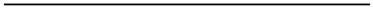 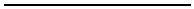 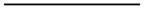 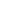 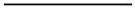 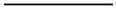 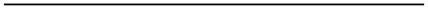 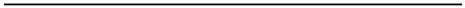 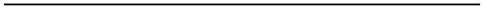 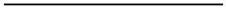 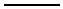 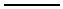 （二）法定代表人授权委托书1、法定代表人身份证明投标人名称：单位性质：地址：成立时间：经营期限：姓名：年月日性别：年龄：职务：身份证号码：系（供应商名称）的法定代表人。（盖章）特此证明。投标人名称：2023年月日法定代表人身份证明复印件：45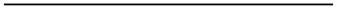 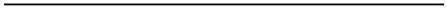 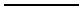 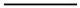 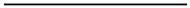 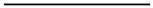 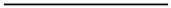 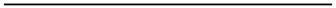 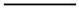 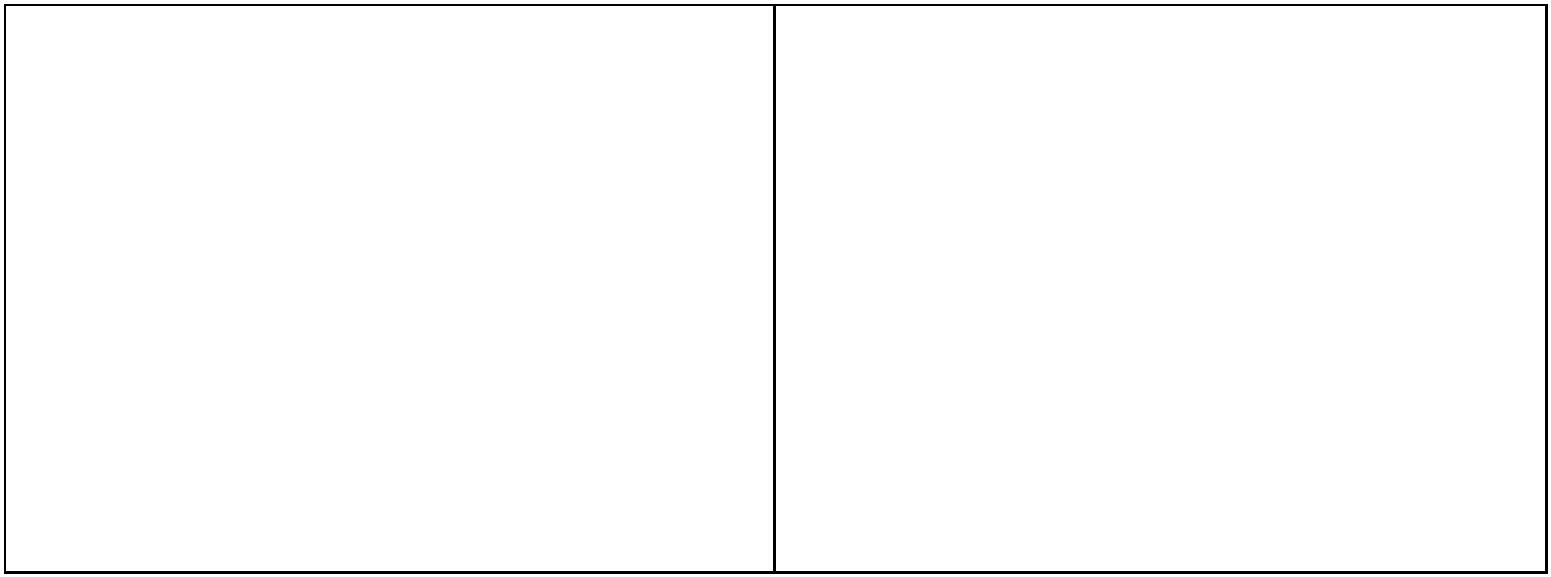 2、法定代表人授权委托书（招标人人）致：本授权书声明：注册于（国家或地区）的（投标人名称）的在下面签字的（法定代表人姓名、职务）代表本公司授权在下面签字的（项目编号为标文件》中的项目的投标和合同执行，以我方的名义处理一切与之有关的事宜。（被授权）的《招人的姓名、职务）为本公司的合法代表人，就本授权书于供应商名称：地址：年月日签字生效，特此声明。（盖章）法定代表人（签字或盖章）：职务：被授权人（签字或盖章）：职务：被授权人身份证复印件：注：若法定代表人直接参加项目投标只需提供法定代表人身份证明即可。46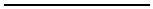 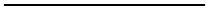 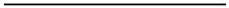 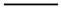 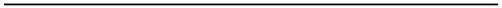 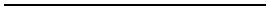 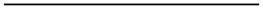 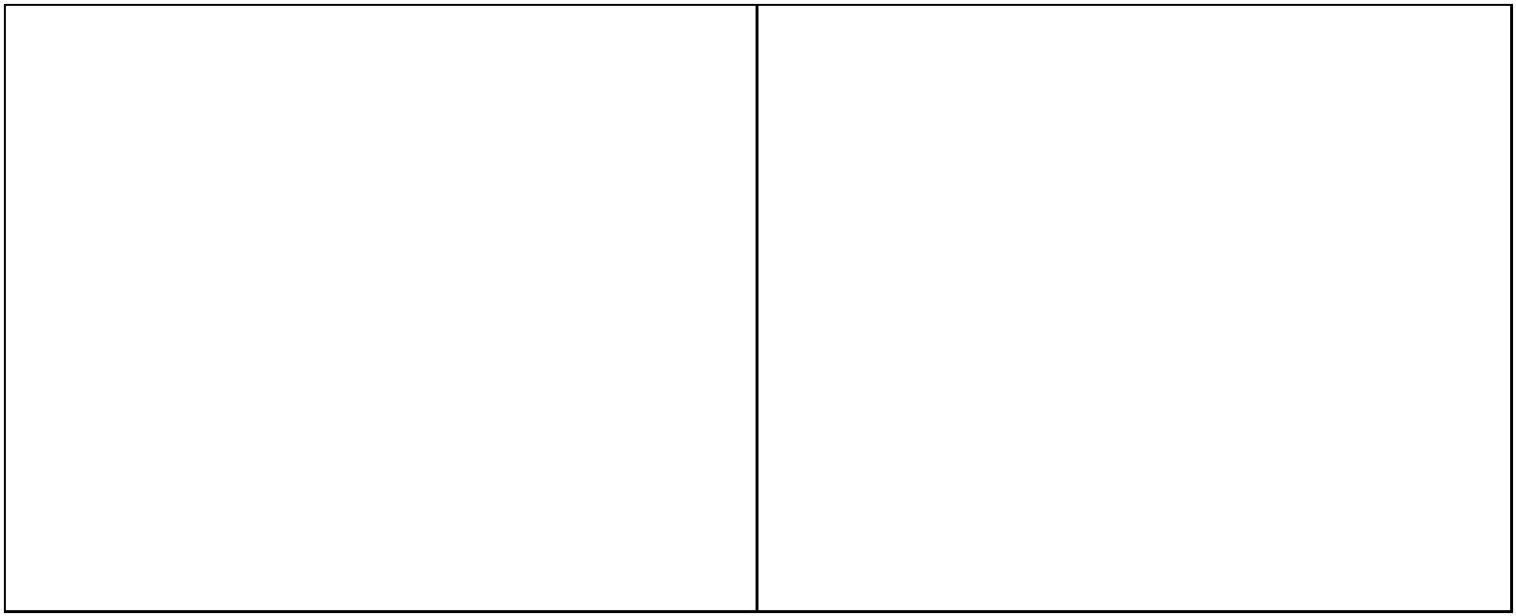 （三）营业执照及开户许可证（附营业执照及银行开户证明）47（四）财务状况报告注：附上一年度财务状况报表或财务审计报告（成立不足半年的公司提供银行资信证明）及健全的财务会计制度；4850（五）具备履行合同所必需设备和专业技术能力的声明函（格式自拟）投标人名称：法定代表人或被授权代表人（签字或盖章）：日期:2023年（盖章）月日注：声明函格式自拟，后附履行合同所必需的设备、人员和专业技术能力的相关证明材料；51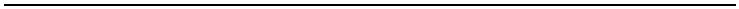 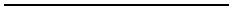 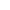 （六）参加采购活动中没有重大违法记录书面声明（格式自拟）投标人名称：法定代表人或被授权代表人（签字或盖章）：日期:2023年（盖章）月日52（七）信用记录查询结果注：未被列入“信用中国”及“中国政府采购网”失信记录书面声明格式自拟，附自招标公告发布之日起至递交投标文件截止时间前在“信用中国”、“中国政府采购网”网站查询结果，如相关失信记录已失效，供应商需提供相关证明资料。（查询内容详见投标人须知前附表）53（八）招标文件规定的其他资格证明文件注：附供应商须知前附表 8.2供应商递交备查的其它证明文件及材料中规定的证明材料54（九）供应商诚信承诺书我公司参加（项目名称）的投标过程中，严格遵守相关法律法规并遵循诚信的原则，郑重作如下承诺：一、本单位所提供的一切资料及其数据内容真实有效。本企业将严格遵守国家相关法律、法规及规定，守法经营，诚实信用，接受各级行政主管部门及相关机构的监管，无伪造编造篡改和隐瞒等虚假内容，若存在证件及相关资料造假，本单位愿接受招标人作出的取消投标、中标资格及没收投标、履约保证金的决定同时愿意接受行政主管部门依法作出的其它处罚决定。二、在投标截止时间前，我方不属于“信用中国”网站、“人民法院执行案件流程管理系统信息库”或各级信用信息共享平台查询的失信被执行人，未被列入“失信被执行人、重大税收违法案件当事人名单、政府采购严重违法失信行为”记录名单；无被暂停或取消投标资格，无财产被接管或冻结等情况；如有虚假，我单位愿承担相应责任并自愿按有关规定接受处罚。三、若违反本承诺一经查实，本单位愿承担相应责任并接受各级主管部门及相关机构依据有关法律法规作出的处罚。特此承诺！承诺人：日期：（盖章）年月日55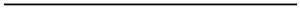 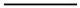 二、投标文件封面项目名称：项目编号：投 标 文 件单位名称：（盖章）法人代表或被授权人代表人：（签字或盖章）投标日期：二〇二三年 月日56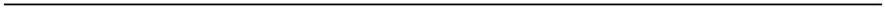 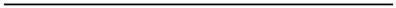 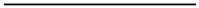 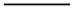 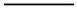 三、商务文件（一）企业基本情况兹证明上述声明是真实、正确的，并提供了全部能提供的资料和数据，我们同意遵照贵方要求出示有关证明文件。供应商名称注册地址联系方式邮政编码电话联系人传真网址公司类型法定代表人质量负责人成立时间姓名姓名技术职称电话电话技术职称员工总人数：企业资质（许可证、备案证）项目负责人统一社会信用代码高级职称人员中级职称人员初级职称人员注册资金开户银行其中账号技工经营范围年份处分或处罚记录处分单位相关说明三年内有无受各级管理部门的处分或处罚2020202157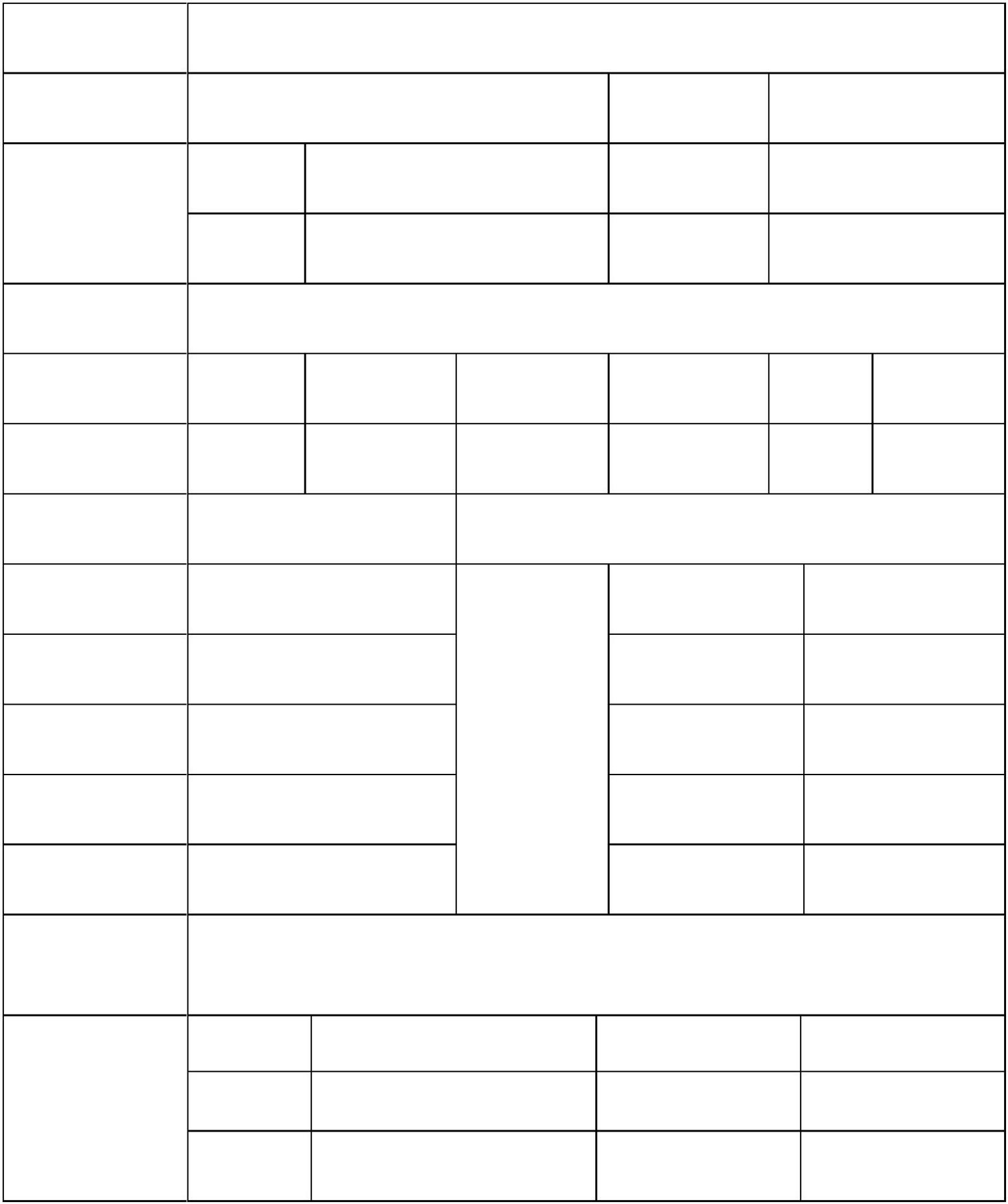 2022备注兹证明上述声明是真实、正确的，并提供了全部能提供的资料和数据，我们同意遵照贵方要求出示有关证明文件。供应商名称：（盖章）法定代表人或被授权代表人（签字或盖章）：日期：2023年月日58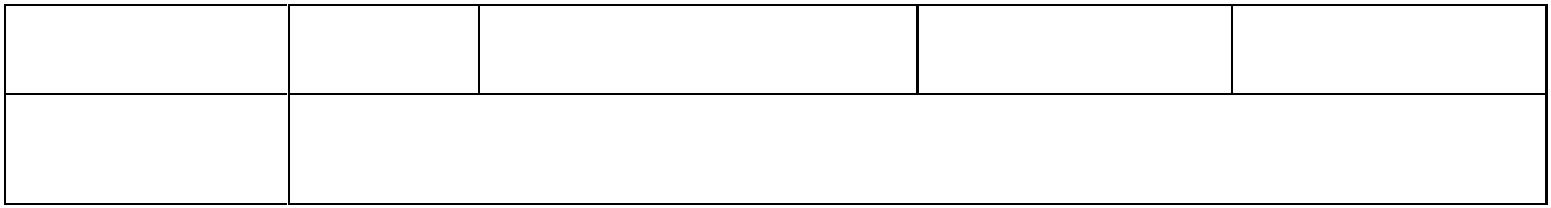 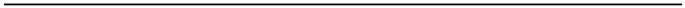 （二）商务条件响应表/偏离表〔说明〕对照招标文件除“第五部分 项目技术规格、服务标准、验收”外的要求予以说明。有差异的，则在差异表中写明实际响应的具体内容。供应商名称：项目编号：序号招标文件要求投标文件内容偏离情况123…注：不填写此表，评标委员会在评审过程中有漏记、误判均有投标人自行承担供应商名称：法定代表人或被授权代表人（签字或盖章）：日期:2023年（盖章）月日59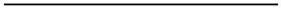 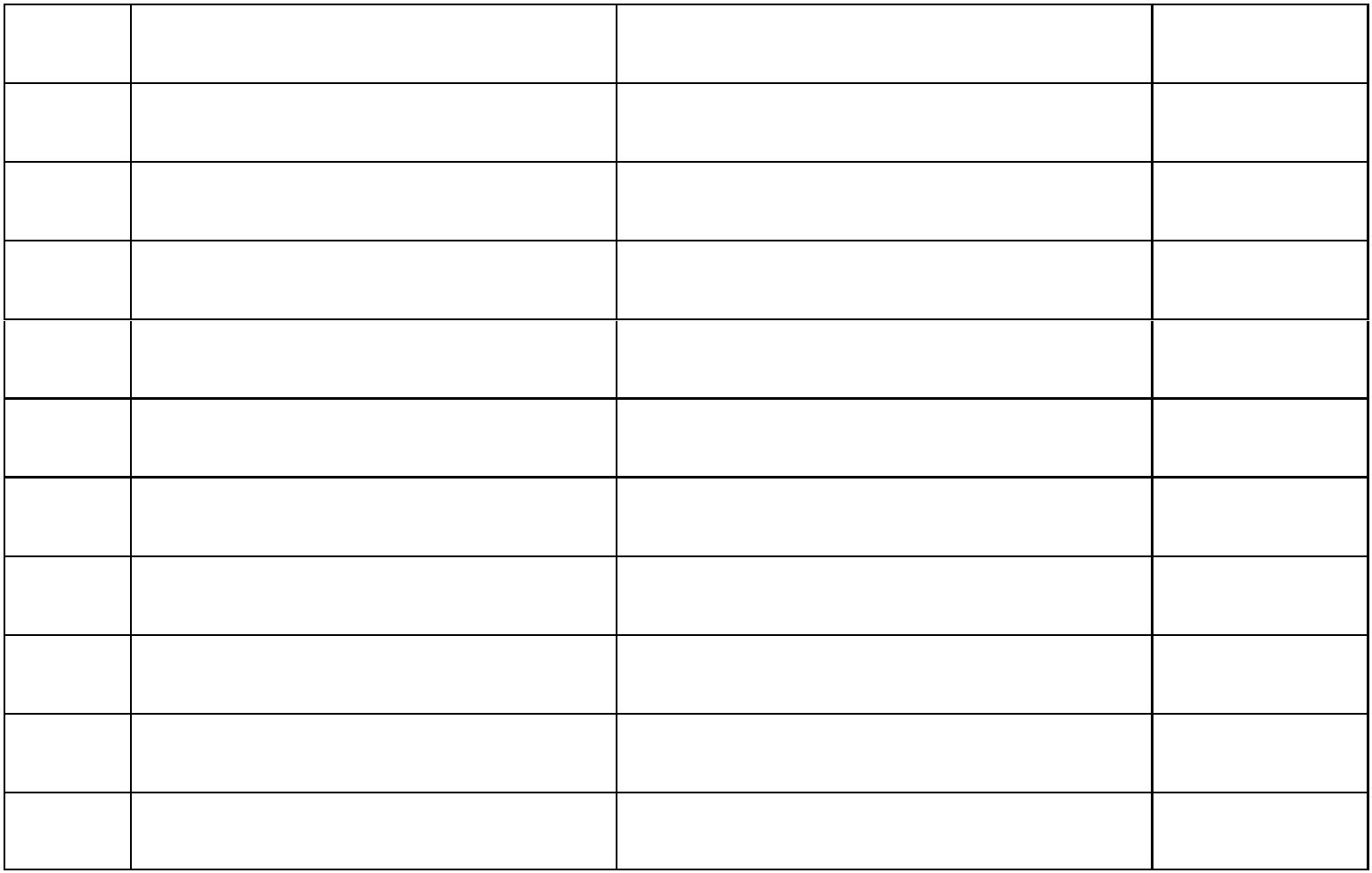 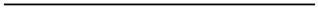 （三）企业业绩年份1用户名称项目名称完成时间合同金额是否通过验收备注23…注：1.供应商应如实列出以上情况，如有隐瞒，一经查实将导致其投标申请被拒绝。2.供应商（仅限于供应商自己实施的）以上业绩需提供有关书面证明材料。3.后附业绩证明材料（证明材料以中标/成交通知书或合同协议书为准）。供应商名称：法定代表人或被授权代表人（签字或盖章）：日期:2023年（盖章）月日60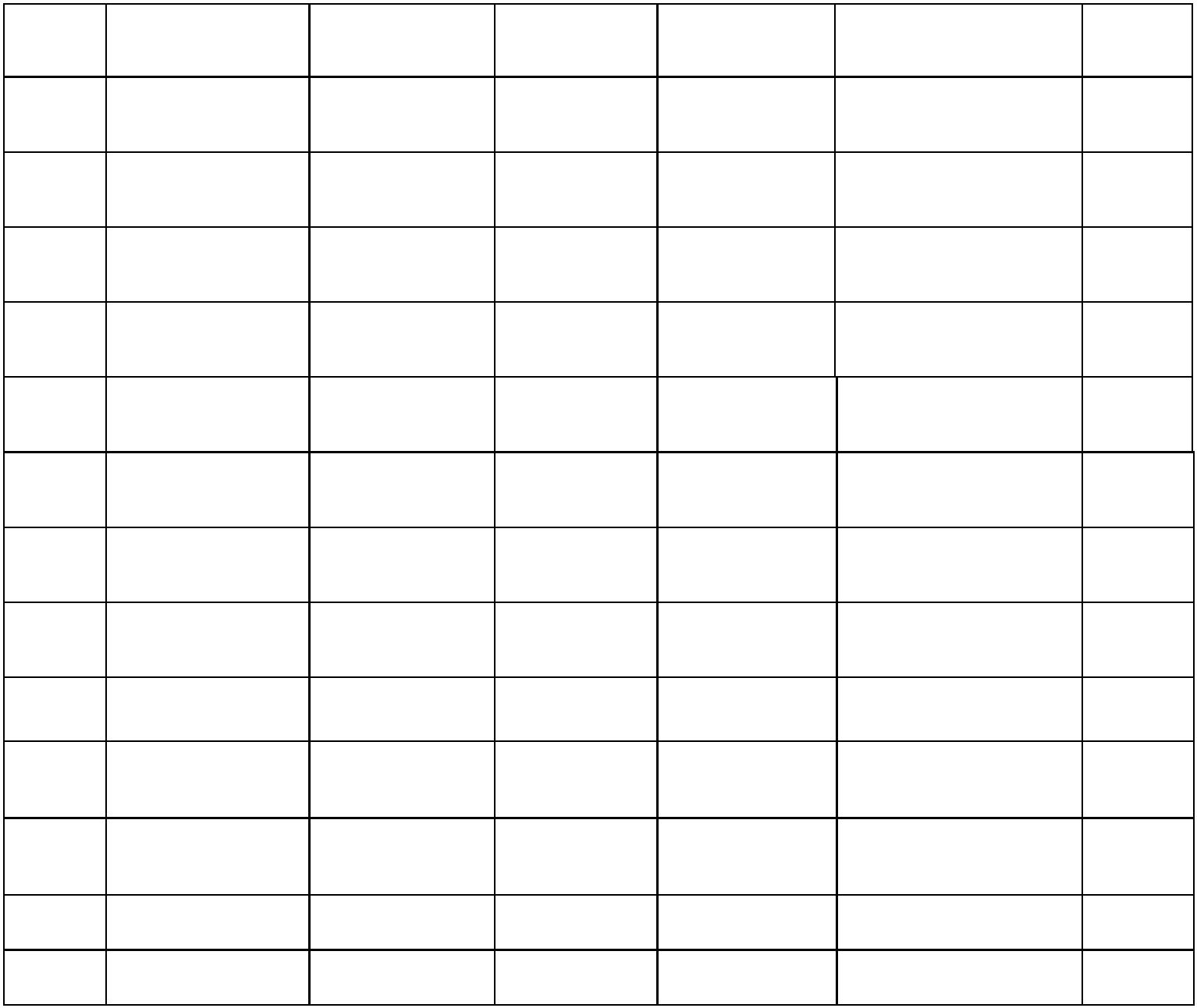 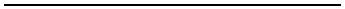 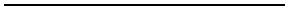 （四）招标文件规定的其他资料1、最近三年内没有骗取入围和严重违约及重大质量问题声明本公司在最近三年（此承诺。年月-至今）内没有骗取入围和严重违约及重大质量问题。特供应商名称：（盖章）法定代表人或被授权代表人（签字或盖章）：日期:2023年月日612、虚假应标承担责任声明致:（采购人）我公司承诺所提供的投标文件（包括一切技术资料、技术承诺、商务承诺等）均真实有效，若在项目招标过程中（包括开评标、中标公示过程）及履行合同期间（包括验收过程）发现我公司产品（或服务质量）与投标文件不一致，或发现我公司提供了不真实的投标文件（虚假材料），我公司愿意承担一切法律责任并认可采购人或采购代理机构作出的取消中标资格。特此声明。供应商名称：法定代表人或被授权代表人（签字或盖章）：日期:2023年（盖章）月日623、质量保证承诺（格式自拟）投标人名称：（盖章）法定代表人或被授权代表人（签字或盖章）：日期:2023年月日634、售后服务保证措施承诺（格式自拟）投标人名称：（盖章）法定代表人或被授权代表人（签字或盖章）：日期:2023年月日645、评分标准商务部分响应资料注：附评分标准中商务部分评分要素内容65四、技术文件（一）技术投标文件注：附评分标准中技术部分评分要素内容66（二）技术要求响应表/偏离表〔说明〕投标人应按照招标文件要求，根据“第五部分 项目技术规格、服务标准、验收”内容做出全面响应。对响应有差异的，则说明差异的内容。供应商名称：项目编号：投标文件技术响应内容序号1招标文件技术要求偏离情况23…注：请对《招标文件》技术参数要求内容逐条响应。因本项目技术参数复杂为方便评标委员会评分，请供应商认真填写此表，不提供技术参数证明材料、不填写此表，评标委员会在评审过程中对分值的漏记、误判均有投标人自行承担。投标人名称：法定代表人或被授权代表人（签字或盖章）：日期:2023年（盖章）月日67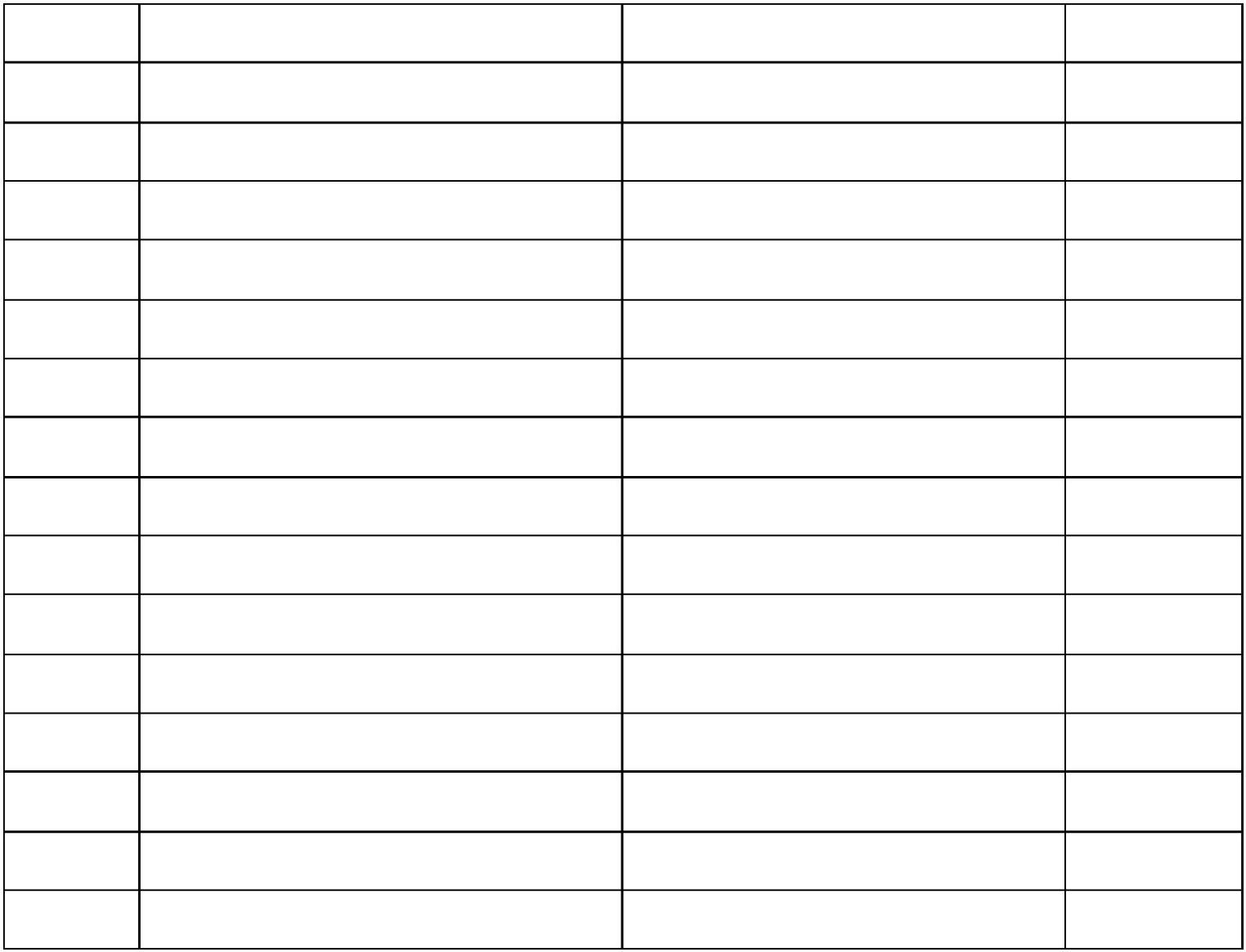 五、报价文件一、开标一览表项目名称：项目编号：价格单位：人民币/元供货期 备注序号1名称数量/单位投标总价23…总报价投标人名称：法定代表人或被授权代表人（签字或盖章）：日期:2023年大写：小写：（盖章）月日68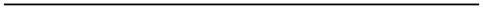 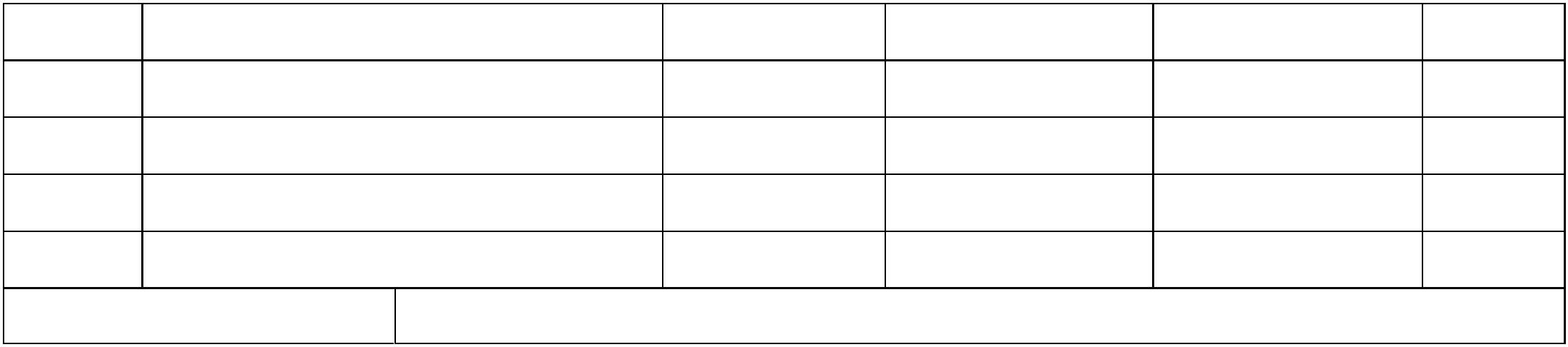 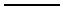 二、投标分项报价表项目名称：项目编号：价格单位：人民币/元投标总价 供货期序号名称规格型号生产厂家数量/单位投标单价备注123…总报价注：若不提供投标报价明细表将视为实质性未响应招标文件要求。投标人名称： （盖章）法定代表人或被授权代表人（签字或盖章）：日期:2023年大写：小写：月日69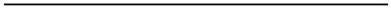 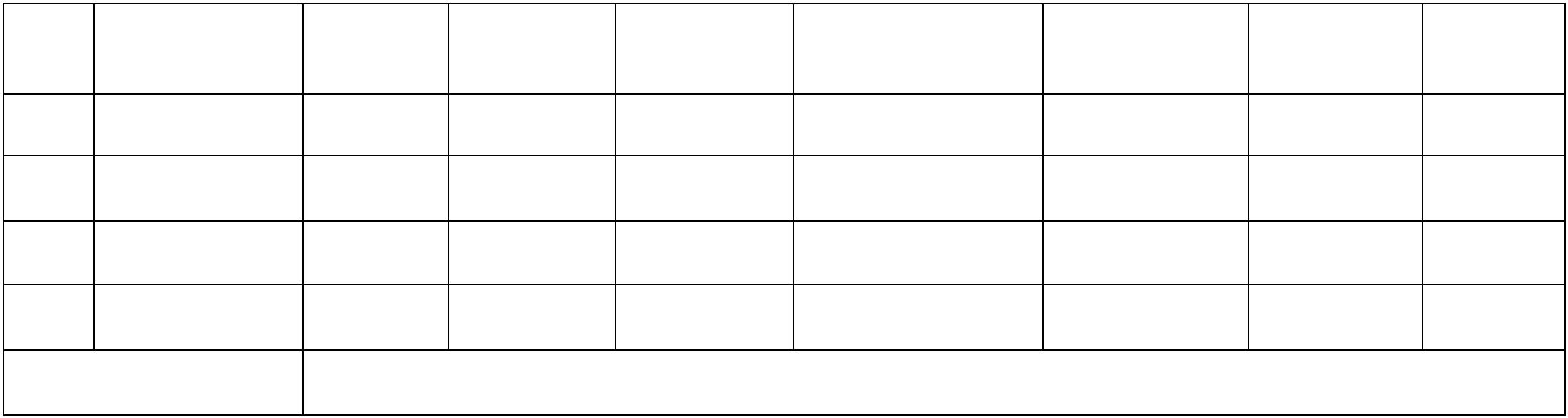 三、优先类节能产品、环境标志产品统计表（价格扣除适用，若有）70四、优先类节能产品、环境标志产品证明材料（价格扣除适用，若有）71五、中小企业声明函（价格扣除适用，若有）本公司（联合体）郑重声明， 根据《政府采购促进中小企业发展管理办法》（财库﹝2020﹞46 号）的规定，本公司（联合体）参加（单位名称）的（项目名称）采购活动，提供的货物全部由符合政策要求的中小企业制造。相关企业（含联合体中的中小企业、签订分包意向协议的中小企业）的具体情况如下：1.（标的名称），属于（采购文件中明确的所属行业）行业；制造商为（企业名称），从业人员 人， 营业收入为 万元， 资产总额为 万元，属于（中型企业、小型企业、微型企业）；2.（标的名称），属于（采购文件中明确的所属行业）行业；制造商为（企业名称），从业人员 人， 营业收入为 万元，资产总额为 万元，属于（中型企业、小型企业、微型企业）；……以上企业，不属于大企业的分支机构，不存在控股股东为大企业的情形，也不存在与大企业的负责人为同一人的情形。本企业对上述声明内容的真实性负责。如有虚假，将依法承担相应责任。企业名称（盖章）：日 期：注：从业人员、营业收入、资产总额填报上一年度数据，无上一年度数据的新成立企业可不填报。72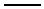 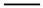 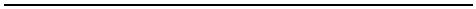 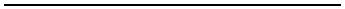 六、小型、微型企业证明材料（价格扣除适用，若有）73七、小型、微型企业产品统计表（价格扣除适用，若有）74八、残疾人福利性单位声明函（价格扣除适用，若有）（采购人）致：本单位郑重声明，根据《财政部、民政部、中国残疾人联合会关于促进残疾人就业政府采购政策的通知》(财库【2017】141号)的规定，本单位为符合条件的残疾人福利性单位，且本单位参加单位的项目采购活动提供本单位制造的货物(由本单位承担工程/提供服务)，或者提供其他残疾人福利性单位制造的货物(不包括使用非残疾人福利性单位注册商标的货物)。本单位对上述声明的真实性负责。如有虚假，将依法承担相应责任。企业名称（盖章）：日 期：1、后附是残疾人福利性单位的相关证明材料2、未按上述要求提供、填写的，评审时不予以考虑。注：供应商不属于残疾人福利性单位的可不填写此项75九、残疾人福利性单位产品统计表（价格扣除适用，若有）76十、监狱企业声明函（价格扣除适用，若有）致：（采购人或招标代理机构）本单位郑重声明，《财政部、司法部、关于政府采购支持监狱企业发展有关问题的通知》 [财库(2014)68号]的规定，本单位为符合条件的监狱企业单位，且本单位参加单位的项目采购活动提供本单位制造的货物(由本单位承担工程/提供服务)，或者提供其他监狱企业单位制造的货物。本单位对上述声明的真实性负责。如有虚假，将依法承担相应责任。企业名称（盖章）：日 期：附件：有关监狱企业的相关证件资料，投标人提供有省级以上监狱管理局、戒毒管理局（含新疆生产建设兵团）出具的属于监狱企业的证明文件。注：供应商不属于监狱企业的可不填写此项。77十一、监狱企业产品统计表（价格扣除适用，若有）78十二、招标文件规定的其他价格扣除证明材料（若有）79第五部分 拟签订的合同文本（说明：本合同作为合同的基本格式，不作为最终合同，甲乙双方有权签订合同时在保留合同格式的基础上对合同的相关条款及内容作进一步的细化和修改。）80项目政府采购（货物）合同项目编号：采购单位：供应商：81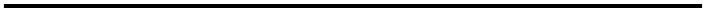 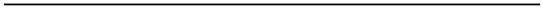 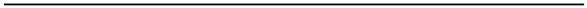 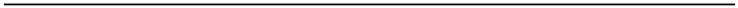 一、合同格式为了保护供需双方的合法权益，根据《中华人民共和国政府采购法》《中华人民共和国民法典》等相关法规和政府采购招标文件、政府采购投标文件承诺的相关规定，签订本合同，以便共同遵照执行：采购品目、型号 、数量及金额（注：填写不下时，可按此表格自行打印清单）型号及主要技术指标采购预算中标价节约资金节约率项目（万元） （万元） （万元）%本合同于年月日由（以下简称“采购方”）为一方和（供应商名称） （以下简称“供应商”）为另一方按下述条款和条件签署。鉴于采购方为获得以下货物即：采购项目的招标，并接受了供应商以总金额（人民币、用文字和数字表示的合同价）（以下简称“合同价”）提供上述货物的投标。本合同在此声明如下：1.本合同中的词语和术语的含义与合同条款中定义的相同。2.下述合同附件为本合同不可分割的部分并与本合同具有同等效力：1）服务范围2）招标文件、招标文件澄清文件3）投标文件、供应商在开标期间的承诺文件4）中标通知书3.考虑到采购方将按照本合同规定向供应商支付款项，供应商再次保证全部按照合同的规定向采购方提供货物并在质量保证期内承担货物质量保证责任。双方在上述日期签署本协议。二、合同专用条款本表关于采购货物的具体要求是对本合同条款的具体补充和修改，如有矛盾，可82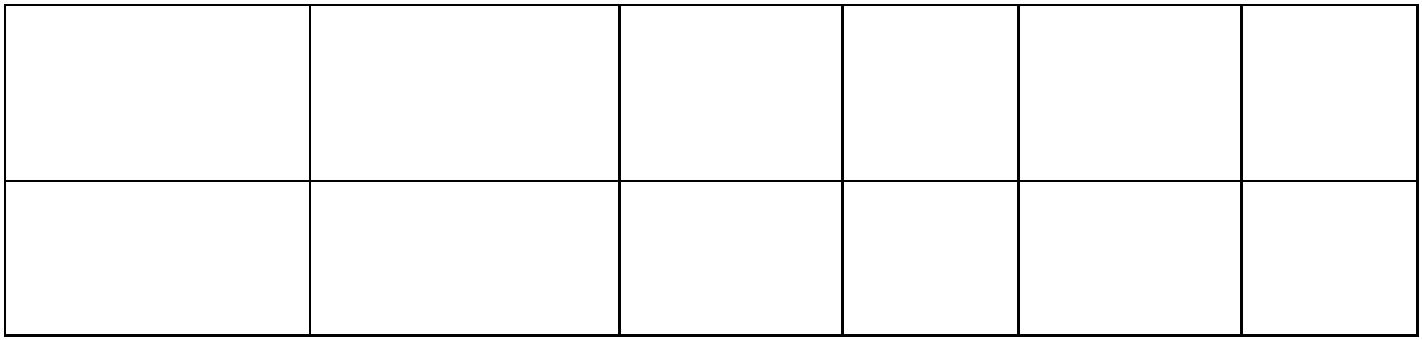 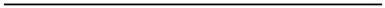 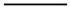 有双方协商。买方名称：序号内容(1)(2)(3)(4)(5)(6)卖方（中标供应商）名称：质量保证金金额：大写： 小写：质量保证金期限：应提供的伴随服务：选所有交货期：自签订合同之日起 日历天付款方法和条件：(7)(8)(9)交货地点：交货验收：(10) 售后：三、合同通用条款1. 定义1.1 本合同下列术语应解释为:1)“合同”系指买卖双方签署的、合同格式中载明的买卖双方所达成的协议，包括所有的附件、附录和上述文件所提到的构成合同的所有文件。2）“合同价”系指根据本合同规定供应商在正确地完全履行合同义务后采购方应支付给供应商的价款。3）“货物”系指供应商根据本合同规定须向采购方提供的一切产品、硬件设备、软件和其它材料。4）“服务”系指根据本合同规定供应商承担与工程及供货有关的辅助服务。83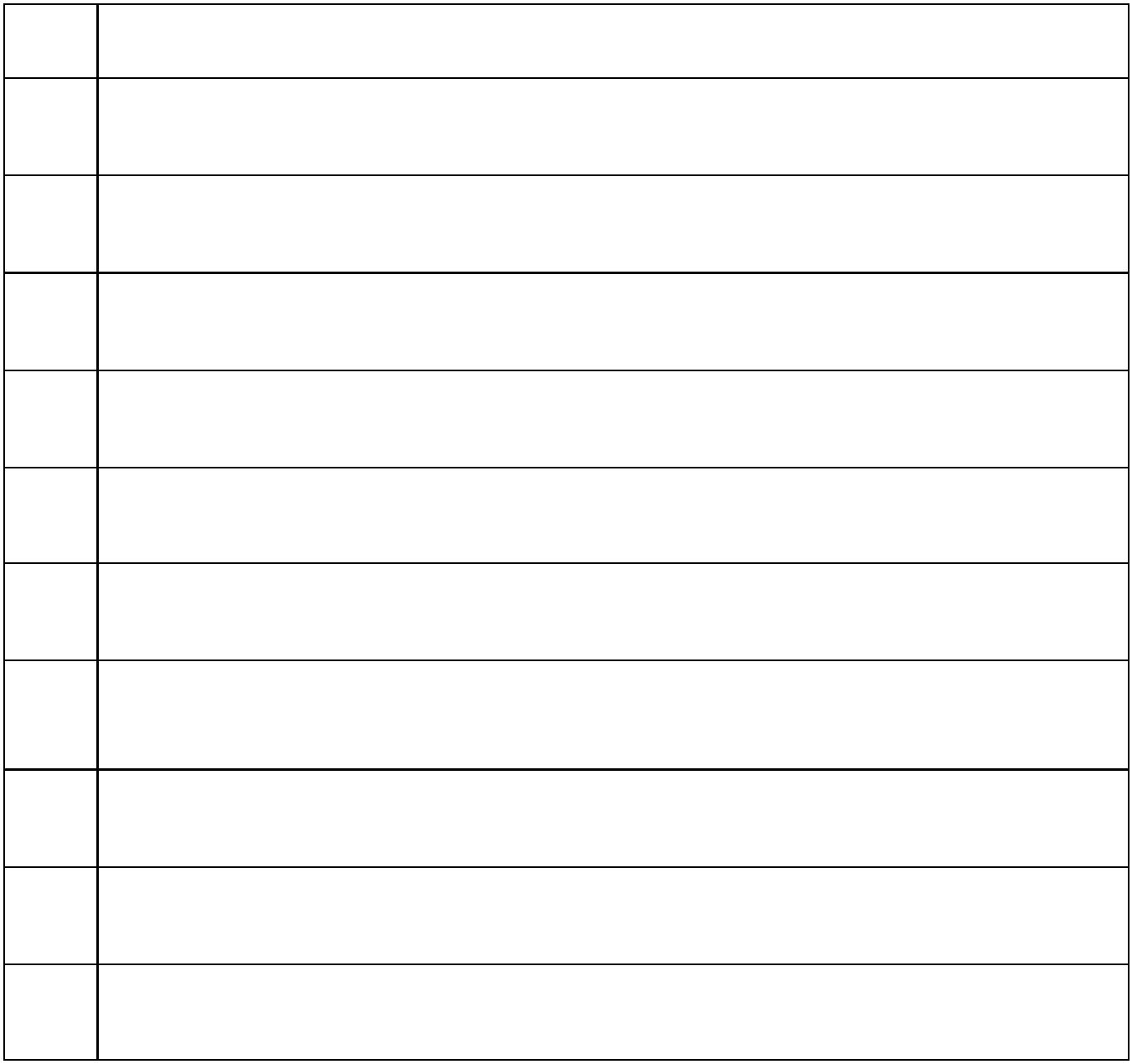 如运输、保险以及其它的伴随服务，例如安装、调试、提供技术援助、培训和合同中规定供应商应承担的其他义务。5）“合同条款”系指本合同条款。6）“采购方”系指在合同专用条款中指明的购买货物和服务的单位。7）“供应商”系指在合同专用条款中指明的提供合同项下货物和服务的公司或其他实体。8）“项目现场”系指本合同项下货物及服务的现场，其名称在合同专用条款中指明。9）“天”指日历天数。2. 适用性2.1 本合同条款适用于没有被本合同其他部分的条款所取代的范围。3. 标准3.1 本合同下交付的货物应符合“技术参数”要求所述的标准。如果没有提及使用标准，则应符合中华人民共和国有关机构发布的最新版本的标准。3.2除非技术规格中另有规定，计量单位均采用中华人民共和国法定计量单位。4．保证金4.1质量保证金货款的%作为质量保证金，待（个月）以后没有任何质量问题时由买方支付给中标人。4.2履约保证金买方收取合同价款的%作为履约保证金，具体内容由买方与中标人自行协商。5．检验和验收5.1 货物运达合同指定地点后，采购方和验收小组根据合同要求对货物进行初步验收，确认货物的厂家和数量等，确认无误后，供应商开始供货。供应商将各类货物进行自检，自检合格后准备验收文件，并书面通知采购单位，并且不承担额外的费用。5.2 如果任何被检测的货物或服务不能满足要求，采购方可以拒绝接受相应的货物或服务，供应商应更换被拒绝的项目，或者免费进行必要的修改以84满足采购方技术要求。5.3 采购方在货物到达最终目的的后对货物进行检验、测试及必要时拒绝接受货物的权力将不会因为货物在从供应商或厂家启运前通过了采购方或其代表的检验、测试和认可而受到限制或放弃。5.4 在交货前，供应商或厂家应对货物的质量、性能、数量和重量等进行详细而全面的检验，并出具一份证明货物符合合同规定的检验证书，但该证书不能作为有关质量、规格、性能、数量或重量的最终检验。厂家检验的结果和细节应附在质量检验证书后面。5.5合同条款的规定不能免除供应商在本合同项下的保证义务或其他义务。6．运输和保险卖方负责办理将货物运抵《招标文件》规定的交货地点的一切运输事项，相关费用应包括在合同总价中。7．服务卖方必须负责验收及售后服务。8．伴随服务8.1卖方可能被要求提供下列服务中的任一或所有服务，包括“合同专用条款”与“技术参数要求”规定的附加服务：8.2卖方提供的上述伴随服务均应含在合同总价中，买方不再为其单独一项或数项另外支付费用。8.3卖方应提供“合同专用条款”和“技术参数要求”中规定的所有服务。为履行要求的伴随服务的报价或双方商定的费用应包括在合同价中。9．保证9.1保证应在合同货物最终验收后的个月内保持有效。9.2买方应尽快以书面方式通知卖方质量保证期内所发现的缺陷。9.3 卖方收到通知后应在（合同专用条款）规定的时间内以合理的速度更换有缺陷的货物。9.4 如果卖方收到通知后在合同规定的时间内没有以合理的速度弥补缺陷，买方可采取必要的补救措施，但其风险和费用将由卖方承担，买方根据合同规定85对卖方行使的其他权力不受影响。9.5卖方对缺陷的处理结果应使买方满意。9.6交货时间：自签订合同之日起日历天10．索赔10.1 卖方对偏差负有责任，而买方在合同条款规定的质量保证期内提出了索赔，卖方应按照买方同意的下列一种或几种方式结合起来解决索赔事宜：1）卖方同意退货并用合同规定的货币将货款退付给买方，并承担由此发生的一切损失和费用。2）根据货物的偏差情况以及买方所遭受损失的金额，经买卖双方商定降低货物的价格。3）卖方应承担一切费用和风险并负担买方蒙受的全部直接损失费用。同时，卖方应按合同条款规定，相应延长所更换货物的保证期。10.2 如果在买方发出索赔通知后（）天内，卖方未作答复，上述索赔应视为已被卖方接受。如卖方未能在买方发出索赔通知后（）天内或买方同意的延长期限内，按照买方同意的上述规定的任何一种方法解决索赔事宜，买方将从未付货款或从卖方开具的履约及质量保证金中扣回索赔金额。11．付款本合同项下的付款方法和条件在“合同专用条款”中有规定。12．价格卖方在本合同项下提交货物和履行服务的价格在合同中给出。13．变更指令1）交货地点；2）卖方提供的服务.3）如果上述变更使卖方履行合同义务的费用或时间增加或减少，将对合同价或交货时间或两者进行公平的调整，同时相应修改合同。卖方根据本条进行调整的要求必须在收到买方的变更指令后（）天内提出。14．合同修改除了合同条款的情况，不应对合同条款进行任何变更或修改，除非双方同意并签86订书面的合同修改书。15．转让未经买方事先书面同意，卖方不得部分转让或全部转让其应履行的合同义务。16. 分包对《招标文件》中没有明确分包的内容，卖方在未取得买方书面同意的通知，不得擅自进行分包，但分包通知并不能解除卖方履行本合同的任何责任和义务。17．卖方履约延误17.1卖方应按照《招标文件》中规定的时间交货和提供服务。17.2 在履行合同过程中，如果卖方及其分包人遇到妨碍按时交货和提供服务的情况时，应及时以书面形式将拖延的事实、可能拖延的时间和原因通知买方。买方在收到卖方通知后，应尽快对情况进行评价，并确定是否同意延长交货时间以及是否收取误期赔偿费。延期应通过修改合同的方式由双方认可。17.3除了合同条款的情况外，除非拖延是根据合同条款的规定取得同意而不收取误期赔偿费之外，卖方供货延误，将按合同条款的规定被收取误期赔偿费。18．误期赔偿费除合同条款规定的情况外，如果卖方没有按照合同规定的供货期供货，买方应在不影响合同项下的其他补救措施的情况下，从合同价中扣除误期赔偿费。每延误一周的赔偿费按迟交货部分或未提供服务的服务费用的百分之（%）计收，直至完工或提供服务为止。误期赔偿费的最高限额为合同价格的百分之（%）。一旦达到误期赔偿费的最高限额，买方可考虑根据合同条款的规定终止合同。19．违约终止合同19.1 在买方对卖方违约而采取的任何补救措施不受影响的情况下，买方可向卖方发出书面违约通知书，提出终止部分或全部合同：1）如果卖方未能在合同规定的期限内或买方根据合同条款的规定延长的期限内完成部分或全部货物供货；2）如果卖方未能履行合同规定的其它任何义务。3）如果买方认为卖方在本合同的竞争和实施过程中有腐败和欺诈行为。为此目的，定义下述条件：87（a)“腐败行为”是指提供、给予、接受或索取任何有价值的物品来影响买方在采购过程或合同实施过程中的行为。（b)“欺诈行为”是指为了影响采购过程或合同实施过程而谎报或隐瞒事实，损害买方利益的行为。19.2 如果买方根据上述规定，终止了全部或部分合同，买方可以依其认为适当的条件和方法购买与未交货物类似的货物或服务，卖方应承担买方因购买类似货物或服务而产生的额外支出。但是，卖方应继续执行合同中未终止的部分。20．不可抗力20.1 签约双方任何一方由于不可抗力事件的影响而不能执行合同时，履行合同的期限应予以延长，其延长的期限应相当于事件所影响的时间。不可抗力事件系指买卖双方在缔结合同时所不能预见的，并且它的发生及其后果是无法避免和无法克服的事件，诸如战争、严重火灾、洪水、台风、地震等。20.2受影响一方应在不可抗力事件发生后尽快用书面形式通知对方，并于不可抗力事件发生后（）天内将有关当局出具的证明文件用特快专递或挂号信寄给对方审阅确认。一旦不可抗力事件的影响持续六十天以上，双方应通过友好协商在合理的时间内达成进一步履行合同的协议。20.3 因合同一方迟延履行合同后发生不可抗力的，不能免除迟延履行方的相应责任。21．因破产而终止合同如果卖方破产或无清偿能力，买方可在任何时候以书面形式通知卖方，提出终止合同而不给卖方补偿。该合同的终止将不损害或影响买方已经采取或将要采取的任何行动或补救措施的权力。22．因买方的便利而终止合同22.1 买方可在任何时候出于自身的便利向卖方发出书面通知全部或部分终止合同，终止通知应明确该终止合同是出于买方的便利，并明确合同终止的程度，以及终止的生效日期。22.2 对卖方收到终止通知后（）天内已完成并准备装运的货物，买方应按原合同价格和条款予以接收，对于剩下的货物，买方可：881）仅对部分货物按照原来的合同价格和条款予以接受；2）取消对所剩货物的采购，并按双方商定的金额向卖方支付部分完成的货物和服务。23．争议的解决23.1 因执行本合同所发生的或与本合同有关的一切争议，双方应通过友好协商解决。如果协商开始后（）天还不能解决，任何一方均可按中华人民共和国有关法律的规定提交仲裁。仲裁地点为张掖市仲裁委员会。23.2仲裁裁决应为最终裁决，对双方均具有约束力。23.3仲裁费除仲裁机关另有裁决外均应由败诉方负担。23.4在仲裁期间，除正在进行仲裁的部分外，本合同其它部分应继续执行。24． 合同语言本合同语言为中文。双方交换的与合同有关的信函均用中文书写。25．适用法律本合同应按照中华人民共和国的法律进行解释。26．通知27.1 本合同一方给对方的通知应用书面形式传真送到“合同专用条款”中规定的对方的地址。传真需经书面确认。27.2 通知以送到日期或通知书的生效日期为生效日期，两者中以晚的一个日期为准。27．税款27.1 按照《中华人民共和国税法》和有关部门的规定，买方需交纳的与本合同有关的一切税旨均应由买方负担。27.2 按照《中华人民共和国税法》和有关部门的规定，卖方需交纳的与本合同有关的一切税旨均应由卖方负担。28．合同生效及其他28.1本合同经买卖双方及招标单位授权代表签字盖章后生效。28.2如需修改合同内容，双方应签署书面修改或补充协议，该修改协议作为本合同的一个组成部分。8928.3本合同具有法律效力，受国家法律保护。28.4本合同一式柒份，具有同等法律效力。甲方贰份，乙方贰份，代理机构壹份，行业监管部门贰份。合同附件作为《部分。项目》政府采购合同的有效组成合同附件一：政府采购项目中标通知书（复印件）合同附件二：投标报价明细表甲方：盖章：地址：电话：乙方：盖章：地址：电话：法人或被授权人：法人或被授权人：日期：日期：账 号：开户行：账 号：开户行：注：本合同的主要条款必须全部响应，但格式仅作为参考文本，合同签订双方可根据项目的具体要求进行修订。90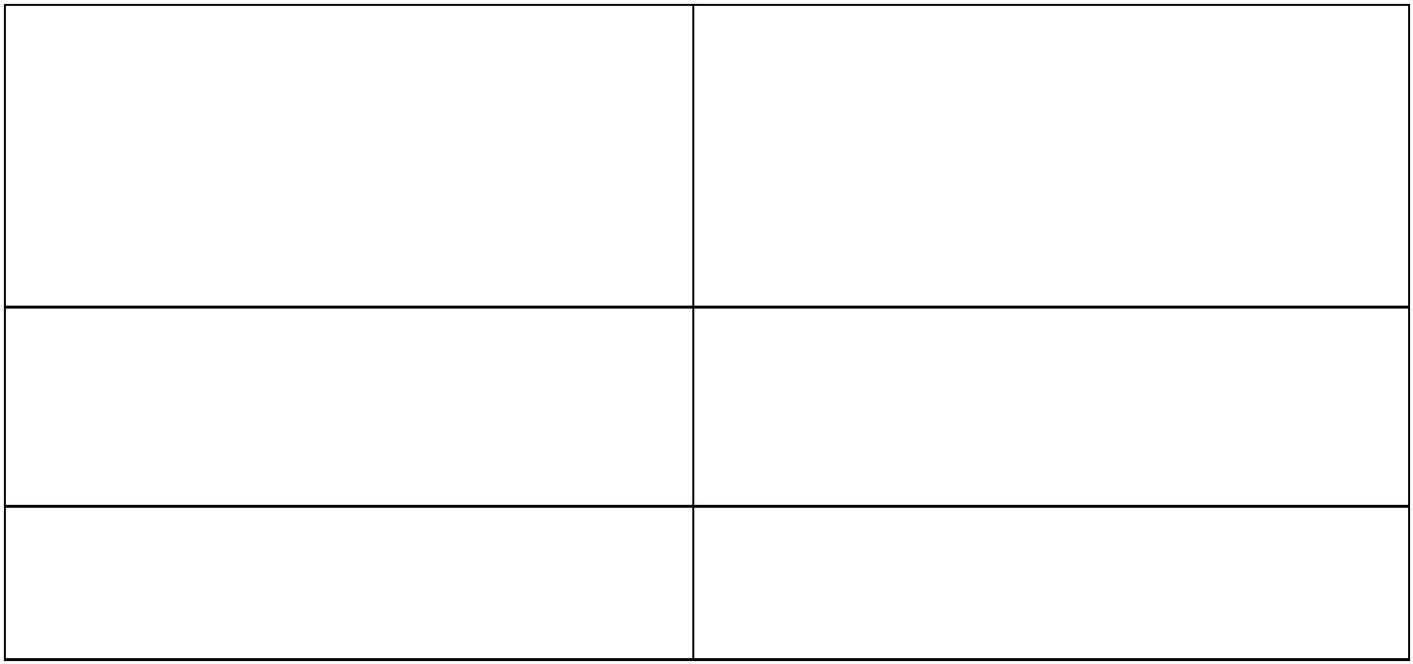 甘肃省省级政府采购验收单合同编号：合同备案号：单位：台、套、万元序号品目商标规 格 型 号单 价 数 量 金 额 到货数 抽检数 质量状况 合格数量1、规格型号是否与合同一致（2、配置是否与合同一致（））验收结论3、合格证、说明书、附件等是否齐全（）4、发票原件是否收妥（5、其他验收意见：）验收人：负责人:验收单位（盖章）供应商意 见(盖章)年月日年月日91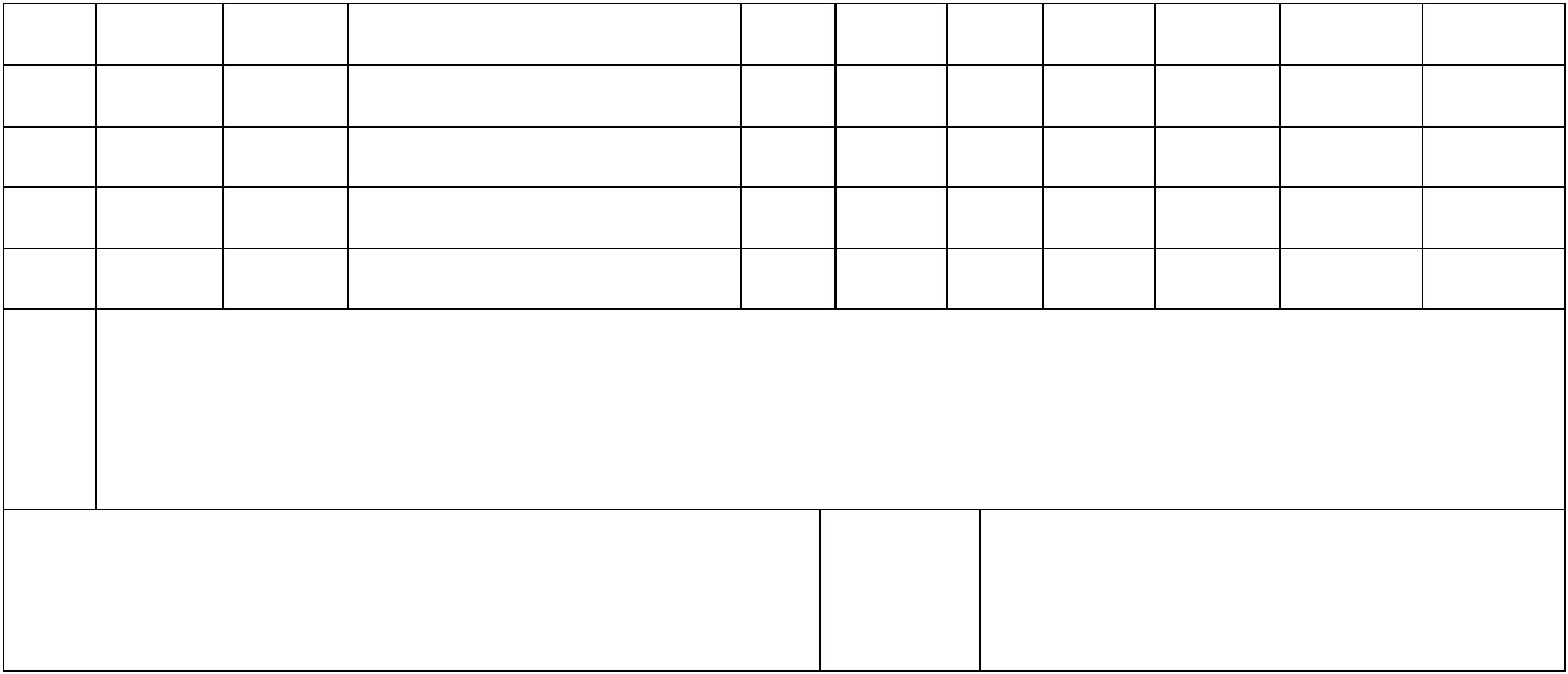 第六部分 评标方法92一、评分办法本次评标采用综合评分法，将投标人资质条件、投标产品质量、售后服务、价格等各项因素作为评价的基础，综合评选出最佳投标方案。每一投标人的最终得分为所有评委会成员给其评分的算数平均值。评审委员会共同认定的客观分评审部分，需评委会成员共同讨论、独立打分，存在不同意见的，评委会成员分别作出书面说明。根据财政部发布的《政府采购促进中小企业发展暂行办法》规定，对于非专门面向中小企业的项目，对小型和微型企业产品的价格给予一定的扣除，用扣除后的价格参与评审，折扣比例参见投标人须知前附表第 27条。二、资格性审查（本项目采购人委托评审小组进行资格性审查）序号评审因素评审细则标准1）是否提供合法有效的含社会统一信用代码和二维码标识的法人营业执照副本复印件并加盖公章确保具有独立承担民事责 二维码清晰可查；银行开户证明（复印件加盖公章）；1任的能力2）是否提供法人授权书（原件，若法定代表人参加开标会议则不需提供）、法人代表身份证（正反面复印件）和被授权人身份证（正反面复印件）具有良好的商业信誉 是否提供上一年度财务审计报告或财务会计报表，成和健全的财务会计制 立不足半年的公司提供银行资信证明，和公司健全的2度财务会计制度；1）是否提供 2023年度任意一个月依法缴纳社会保障有依法纳税和社会保 资金的记录证明；34障资金的良好记录 2）是否提供 2023年度任意一个月依法缴纳税收的证明材料参加政府采购活动前 3是否提供参加政府采购活动前 3年内在经营活动中年内，在经营活动中没没有重大违法记录的书面声明有重大违法记录93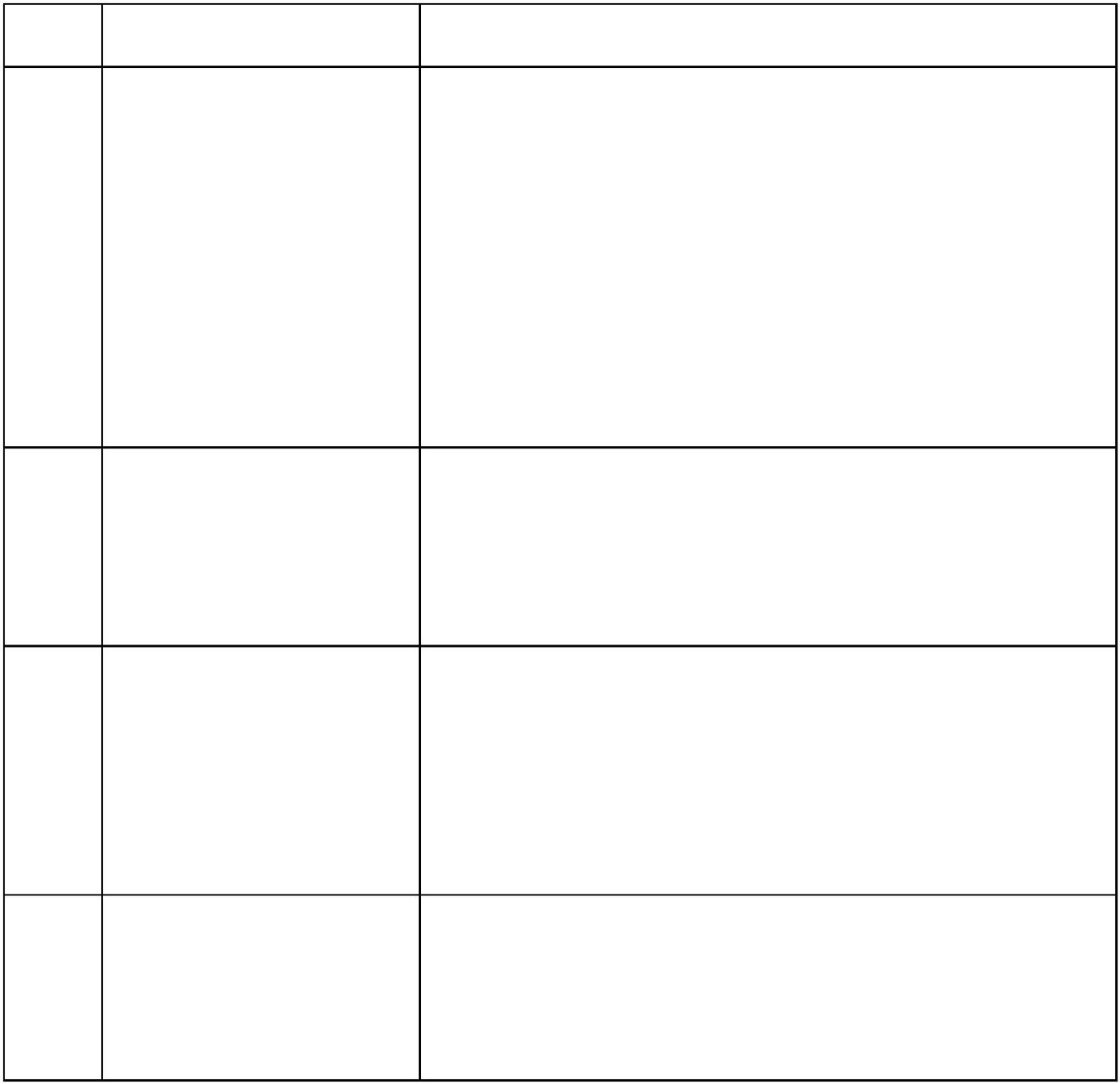 是否提供未被列入“信用中国”及“中国政府采购网”失信记录书面声明及网站查询截图567信用查询记录具有履行合同所必需 是否提供具备履行合同所必需设备和专业技术能力的设备、人员和专业技 的声明函及具有履行合同所必需的设备、人员和专业术能力供应商其他资格证明 1）本项目的特定资格要求：无文件 2）是否提供投标承诺书三、符合性审查技术能力的相关证明材料序号评审因素评审细则标准1签字、盖章投标文件是否按招标文件要求签署、盖章投标报价是否超过招标文件中规定的采购预算金额或者最高限价23采购预算、最高限价1）投标文件是否完整，无漏项；投标文件完整性唯一性2）投标文件重要内容是否字字迹潦，无法辨认；供应商递交两份或者多份内容不同的投标文件，或者在一份投标文件中对同一招标项目报有两个或者多个报价，且未声明哪一个有效的41）不同投标人的投标文件由同一单位或者个人编制2）不同投标人委托同一单位或者个人办理投标事宜3）不同投标人的投标文件相互混装4）不同投标人的投标文件载明的项目管理成员或者联系人员为同一人5其他要求5）不同投标人的投标文件异常一致或者投标报价呈规律性差异6）招标文件规定的可拒绝投标的其他未实质性响应文件要求的，而被判定为投标无效的情况的94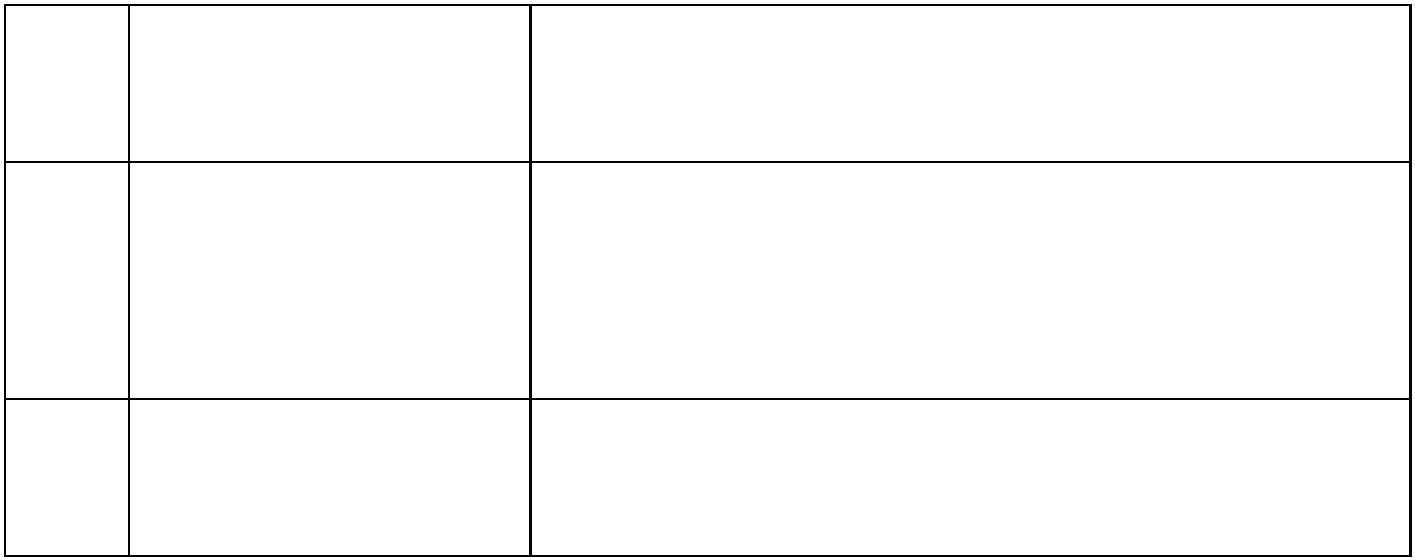 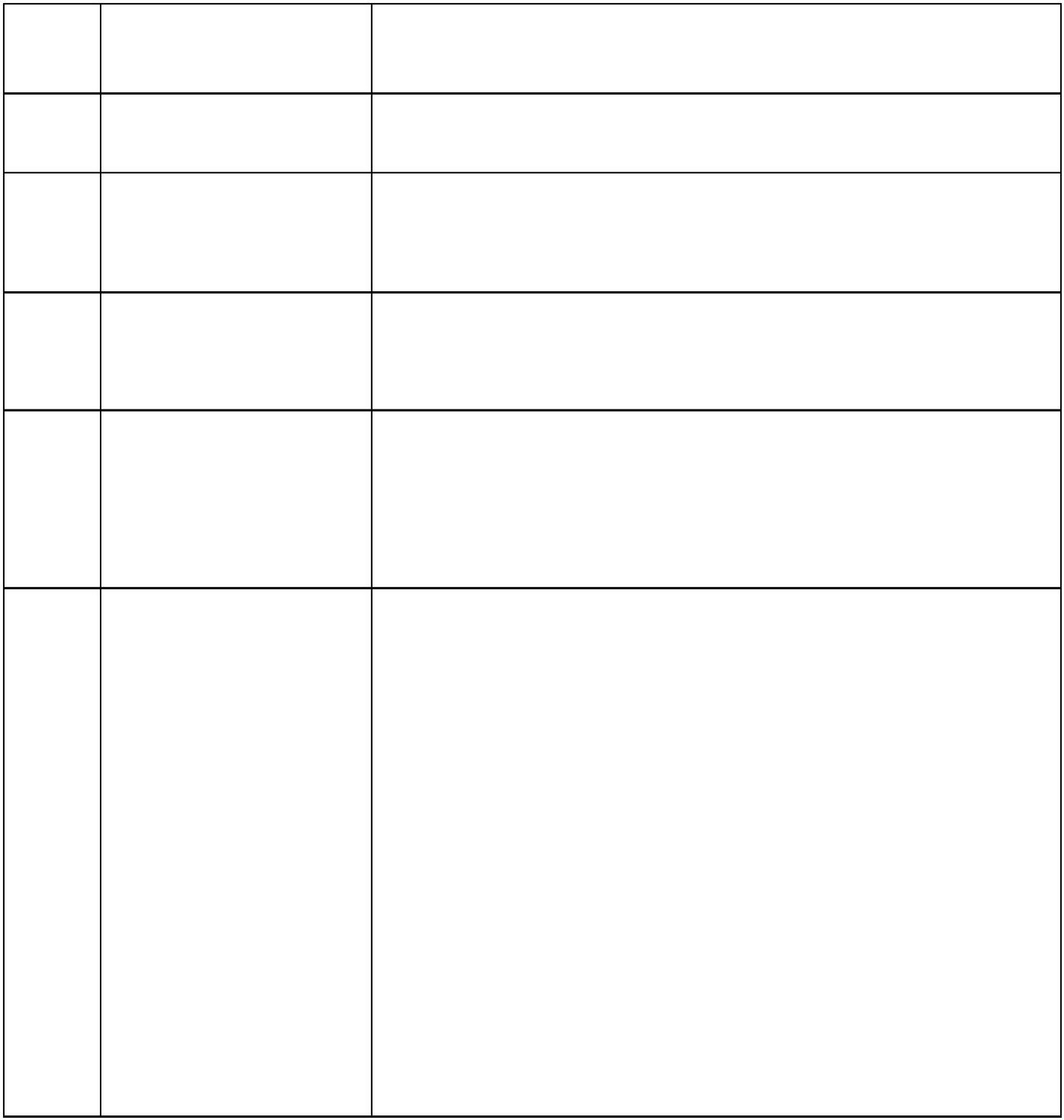 四、详细评审：评分因素内容评分标准综合评分法中的价格分统一采用低价优先法计算，即满足《招标文件》要求且投标价格最低的投标报价为评标基准价，其价格分为满分。其他供应商的价格分统一按照下列公式计算：投标报价得分＝（评标基准价/投标报价）×价格权值(30%)×100。（满分 30分）报价部分投标报价 注：若投标人为中小微企业，按照《政府采购促进中小企（30分） 业发展管理办法》对中小微企业执行（财库〔2020〕46号文件规定，对其投标报价按 10%扣除后的价格作为其评标价。不符合文件的规定企业的产品价格不予扣除。参加政府采购活动的中小企业应当提供《中小企业声明函》、小型微型企业明材料及小型、微型企业产品统计表（详见第三部分落实政府采购政策须满足的要求）。（30分）投标人提供所投核心产品（全直流变频室外机、风管式室内机、风管式内机）生产厂家或国内总代理商针对本项目授权承诺所投产品的厂家授权书及售后服务承诺函，提供齐全得 9函（9分）分，缺一项产品的扣 3分，不符合要求或不提供不得分。商务部分（13分）满分 9分（提供证明材料复印件并加盖厂商公章）投标人提供近三年类似项目业绩，每提供一份得 1分，最业绩高得 4分 。(提供合同或中标通知书原件扫描件，否则不得（4分）分)根据投标人提供的技术参数要求证明资料，判断所投产品技术指标技术参数是否满足招标文件的参数要求。所投产品技术参技术部分响应评审数、性能、产品功能、全部满足招标文件要求得 26分；标（57分）评分“★”的为关键性技术指标，每一处负偏离或没有提供相（26分）关证明资料则扣 1分，扣完为止；未标“★”的一般性技95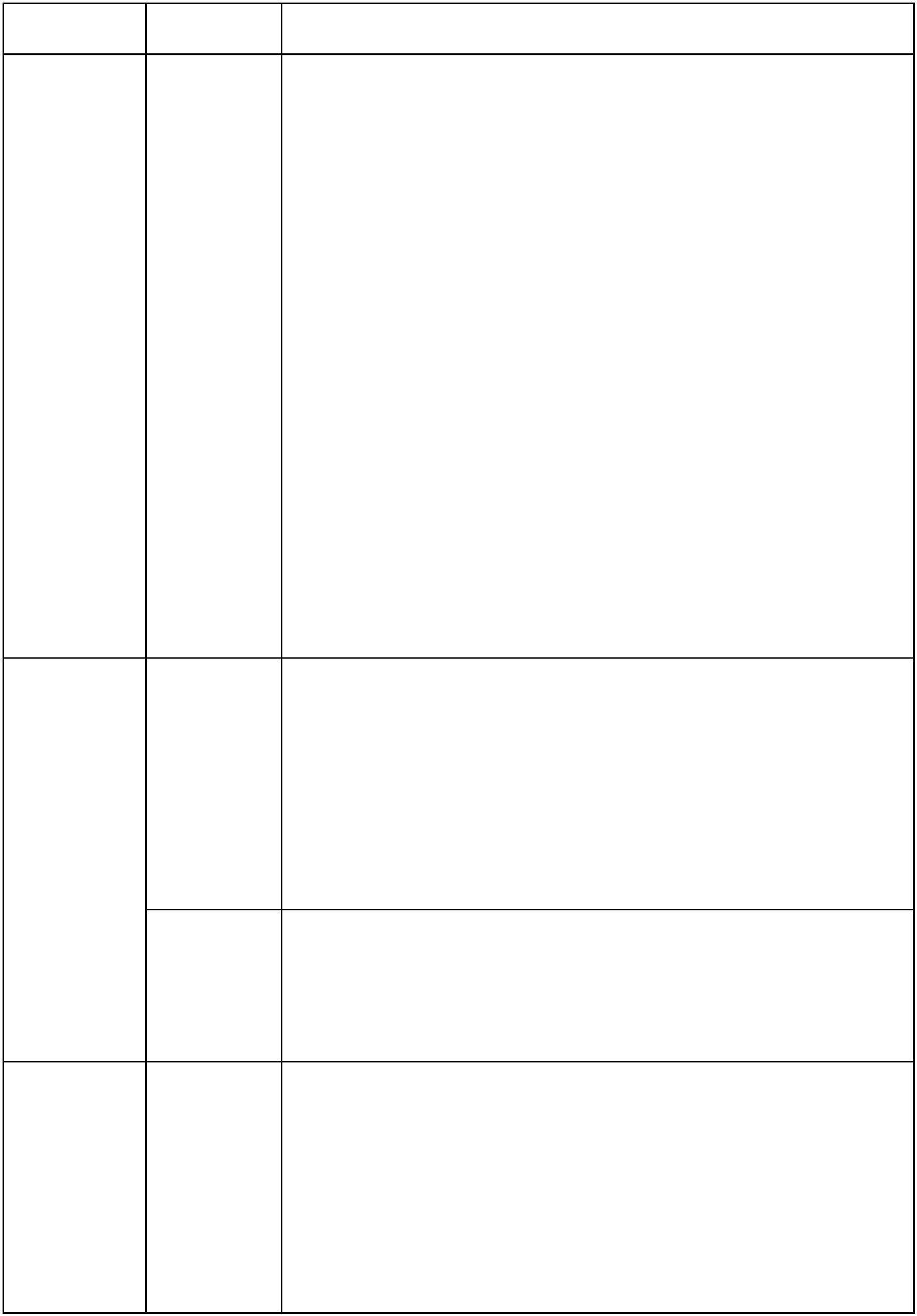 术指标，每一处负偏离或没有提供相关证明资料扣 0.5分，两项合计扣完为止；注：技术参数指标未提供证明材料的则视同负偏离处理，证明材料以产品第三方检测报告、产品彩页截图等其他证明材料为准，投标人须逐条响应。(所有证明资料需加盖厂商公章）；供应商提供针对本项目的项目实施方案：（满分 16分）1）有详细切实可行的运输方案、质量保证方案、安全生产保证措施、安装施工进度计划的得 8分；2）有详细切实可行的工期保证措施、详细的安装方法、设备调试方案的得 6分；实施方案 3）有专业技术人员负责设备的安装调试及技术服务、提供（16分） 能生产厂家定期回访跟踪服务的技术服务人员证明材料及验收方案的得 2分；项目实施方案层次清晰、思路明确，对项目需求分析准确到位，对项目业务架构、技术架构、各个功能子系统有详细描述的得 16分，方案内容不不符合采购需求且缺项的按内容扣分，扣完为止。1.根据投标人所提供的项目售后应急方案进行评议（保障设备正常、稳定运行等情况下的应急预备）：方案内容详细、与本次采购内容相适应的得 2分；方案内容较详细，但与本次采购内容相适应的得 1分；方案内容简单，但与服务方案 本次采购内容相适应，不影响售后服务执行的得 0.5分；保护措施 未提供方案或方案内容不全的不得分。（满分 2分）2.投标人提供针对本项目制定的售后服务方案进行打分【方案内容包括但不限于方案内容包括但不限于售后服务团队的组建、售后服务人员能力、服务承诺、服务内容、响应时间、保障措施、维护及保修】，以上方案内容全面、详细，目标明确、任务清晰，内容完整，满足本次项目技(9分)96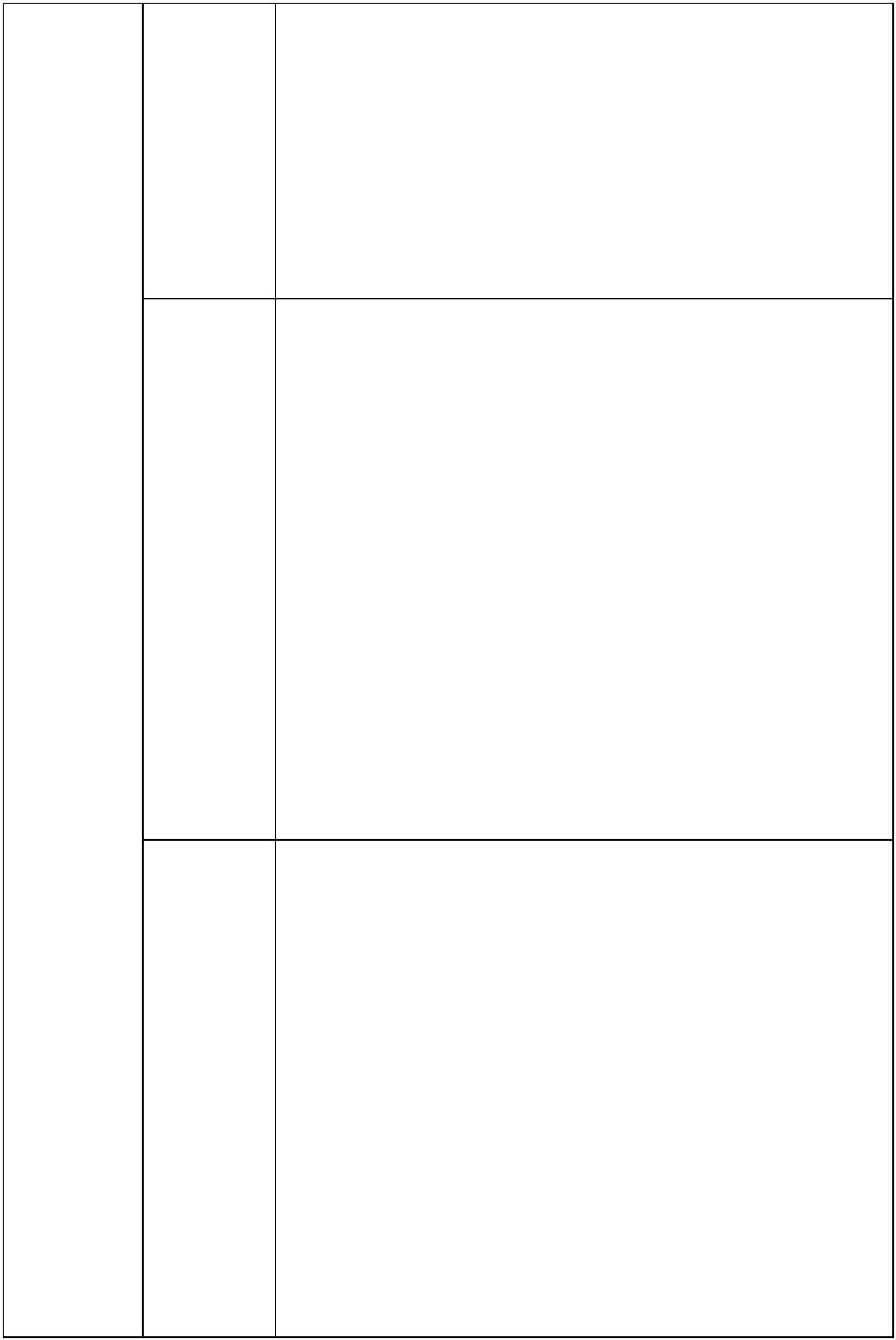 术要求及内容，充分考虑用户需求，方案有针对性和可行性得 7分；投标人制定的方案内容有偏差，理解与分析不到位，操作性较低的得 5分；投标人制定的方案内容基本能满足本次项目技术要求及内容，无分析，方案有重大缺失的得 4分；提供方案内容不完整得 2分；未提供方案的不得分。（满分 7分）投标人提供所投产品质保期承诺函，满足招标文件要求不质保期承 得分，承诺售后质保期每延长 1年加 2分，最多得 6分，诺函满分 6分；注：承诺函的质保期限需在厂家售后服务承诺函中体现，否则此项不得分。（6分）注：（一）保留小数点后两位（按四舍五入原则）（二）获得最高评估分的投标人将被推荐为合格的中标候选人。（三）如果投标人综合得分相同，按下列顺序排列以确定将被推荐为合格的中标候选人：1、投标价低的；2、技术得分高的；3、商务得分高的。（四）投标人在投标时须提供与以上评分因素相关的材料。如果发现有弄虚作假的，将取消其投标资格。（五）不同投标人提供同一品牌产品，或者在非单一产品采购项目中提供的核心产品品牌相同时的处理规则：采用最低评标价法的采购项目，以其中通过资格审查、符合性审查且报价最低的参加评标,报价相同的采取随机抽取方式确定，其他投标无效；使用综合评分法的采购项目，提供相同品牌产品且通过资格审查、符合性审查的不同投标人参加同一合同项下投标的，按一家投标人计算，评审后得分最高的同品牌投标人获得中标人推荐资格，评审得分相同的，采取随机抽取方式确定，其他同品牌投标人不作为中标候选人。97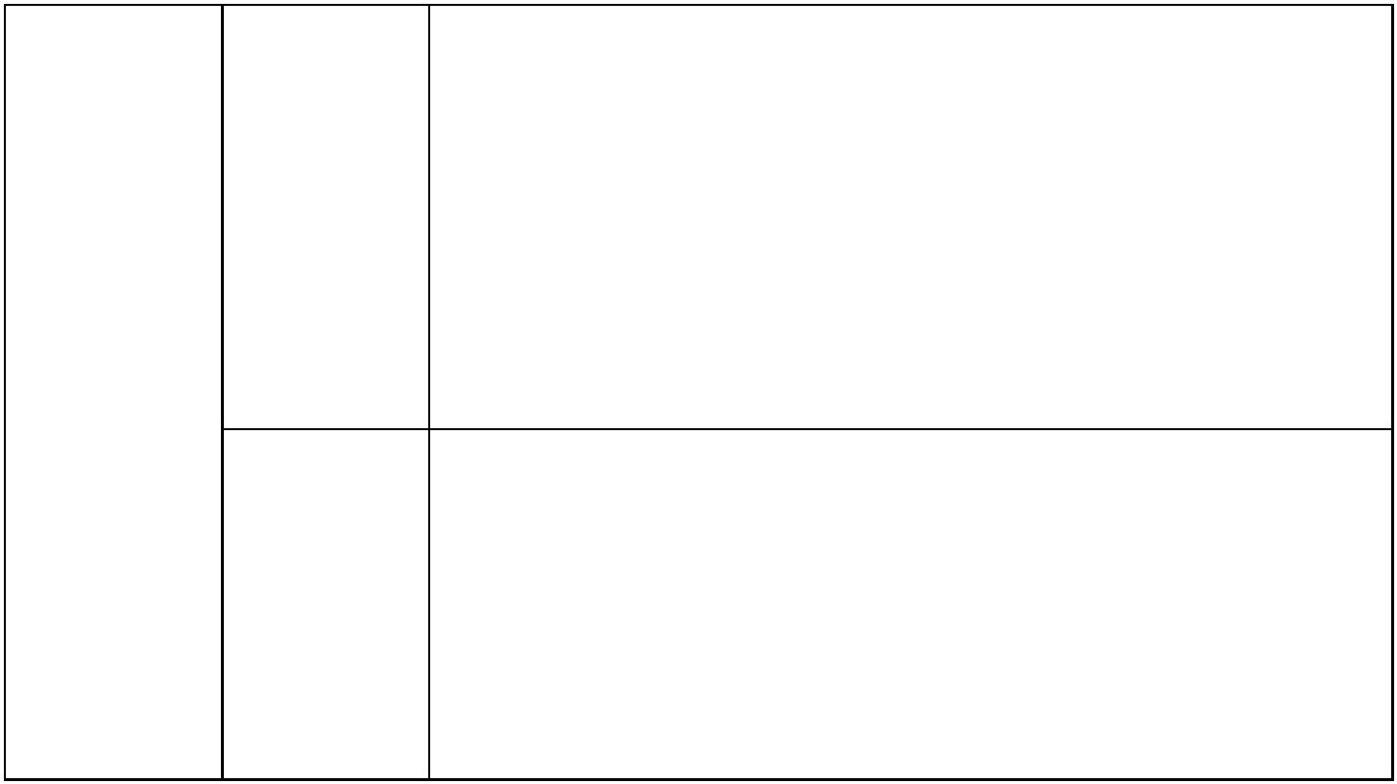 五、保密要求从开标时起到中标公告发布时止，有关投标文件的审查、澄清、评估和比较以及有关授予合同的意向的一切情况都不得透露给投标人或与上述评审工作无关的人员。98序号名称规格单位数量1发生器（含支架）200kw/h台22发生器（含支架）150kw/h台23辐射管 (4 米/段)含侧板、卡箍、压条等φ250根1704石墨软连接接头φ250套1705烟囱Φ150根46180度弯头250管径套4730度垂直弯头250管径套4890度弯头250管径套39黑球传感器SCGSPTC/C个410信号传输装置原装个411总控制系统原装个11发生器功率200kw/h150kw/h2辐射体表面温度260℃-280℃（辐射管表面温度可调节）260℃-280℃（辐射管表面温度可调节）3供气压力2000-5000pa2000-5000pa4燃气接口直径DN40DN405运行电功率4.5kW/380V/50Hz/台4.5kW/380V/50Hz/台6发生器重量≤170kg/台≤170kg/台7辐射带重量≤20kg/米≤20kg/米8辐射段长度4米/段4米/段9耗气量G20：20.8m³/hG20：15.6m³/h序号名称要   求1发生器外壳材质为304不锈钢本色，抗老化、耐腐蚀,永久使用不会发生漆皮掉落、腐蚀生锈的情况，不得采用喷漆材质。2发生器功率200kw/h，150kw/h，3辐射段(1)辐射管长度4米/段，为黑灰色渗铝合金钢材质，管径为≤250mm，壁厚0.7mm，辐射段每延米总重量≤20kg，不得使用喷涂管道及不锈钢管。(2）辐射管的布置方式为水平吊挂。(3)每一个4米辐射段设置一个石墨柔性软连接。(4)为保证温度均匀性及线缆等的使用安全性，辐射管表面温度260℃-280℃，辐射管表面温度可调。4石磨柔性软连接辐射管线具备一定的伸缩余量，应采用技术成熟的石墨柔性软连接（即承插式软连接接头＋耐高温石墨柔性密封圈），保证辐射管道气密性，以适应管材的形变。具有自主吸收热膨胀，不会发生由于过度膨胀而产生的接头断裂。运行期间无异响并可根据建筑物需求随意拆装。不能采用硬链接方式，同时也不得采用打钉和打密封胶方式。5燃气阀组采用冬斯DUNGS燃气阀组（同知名品牌）须为双级多功能组合燃气阀且确保密封严实。6引风机需选取特殊耐高温风机，使用寿命长，额定功率额定功率4.5kw。（380V/50Hz）。7反射罩反射率不小于85%，环保级保温棉，耐高温。8排气管材质为304不锈钢本色并设置有防护装置，直径≦150mm。9控制系统（1）燃气辐射供暖系统自带控制系统，采用设备原装（电脑）智能远程集中控制箱，每个设备带有一个黑球温感装置距地面1.5-1.8米处。（2）集中远程控制箱带液晶显示，电脑智能远程控制。（3）可实现按机位控制。（4）应具有安全保护的自检功能，自动关闭功能。10其他（1）设备龙骨框架应选取一体化特定型材，无焊接，不能选用角钢、型钢等焊接而成，材质性能为不锈钢。序号名称规格单位数量1发生器（含支架）200kw/h台22发生器（含支架）150kw/h台23辐射管 (4 米/段)含侧板、卡箍、压条等φ250根1704石墨软连接接头φ250套1705烟囱Φ150根46180度弯头250管径套4730度垂直弯头250管径套4890度弯头250管径套39黑球传感器SCGSPTC/C个410信号传输装置原装个411总控制系统原装个11发生器功率200kw/h150kw/h2辐射体表面温度260℃-280℃（辐射管表面温度可调节）260℃-280℃（辐射管表面温度可调节）3供气压力2000-5000pa2000-5000pa4燃气接口直径DN40DN405运行电功率4.5kW/380V/50Hz/台4.5kW/380V/50Hz/台6发生器重量≤170kg/台≤170kg/台7辐射带重量≤20kg/米≤20kg/米8辐射段长度4米/段4米/段9耗气量G20：20.8m³/hG20：15.6m³/h序号名称要   求1发生器外壳材质为304不锈钢本色，抗老化、耐腐蚀,永久使用不会发生漆皮掉落、腐蚀生锈的情况，不得采用喷漆材质。2发生器功率200kw/h，150kw/h，3辐射段(1)辐射管长度4米/段，为黑灰色渗铝合金钢材质，管径为≤250mm，壁厚0.7mm，辐射段每延米总重量≤20kg，不得使用喷涂管道及不锈钢管。(2）辐射管的布置方式为水平吊挂。(3)每一个4米辐射段设置一个石墨柔性软连接。(4)为保证温度均匀性及线缆等的使用安全性，辐射管表面温度260℃-280℃，辐射管表面温度可调。4石磨柔性软连接辐射管线具备一定的伸缩余量，应采用技术成熟的石墨柔性软连接（即承插式软连接接头＋耐高温石墨柔性密封圈），保证辐射管道气密性，以适应管材的形变。具有自主吸收热膨胀，不会发生由于过度膨胀而产生的接头断裂。运行期间无异响并可根据建筑物需求随意拆装。不能采用硬链接方式，同时也不得采用打钉和打密封胶方式。5燃气阀组采用冬斯DUNGS燃气阀组（同知名品牌）须为双级多功能组合燃气阀且确保密封严实。6引风机需选取特殊耐高温风机，使用寿命长，额定功率额定功率4.5kw。（380V/50Hz）。7反射罩反射率不小于85%，环保级保温棉，耐高温。8排气管材质为304不锈钢本色并设置有防护装置，直径≦150mm。9控制系统（1）燃气辐射供暖系统自带控制系统，采用设备原装（电脑）智能远程集中控制箱，每个设备带有一个黑球温感装置距地面1.5-1.8米处。（2）集中远程控制箱带液晶显示，电脑智能远程控制。（3）可实现按机位控制。（4）应具有安全保护的自检功能，自动关闭功能。10其他（1）设备龙骨框架应选取一体化特定型材，无焊接，不能选用角钢、型钢等焊接而成，材质性能为不锈钢。